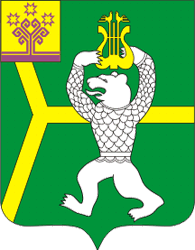 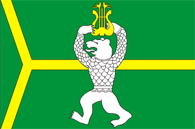                     Чадукасинское сельское поселение                                                              Красноармейского района                             Чувашской Республики                               Муниципальная газета         Чадукасинский                                         вестник       Выпуск № 19                                                                                   23 ноября 2020 годаВ номере:О назначении публичных слушаний по проекту бюджета на 2021 год и на плановый период 2022и 2023 годов.                                                  Постановление23.11.2020 год                                                                                            №59В соответствии со статьей 28 Федерального закона от 06 октября 2003 г. № 131-ФЗ «Об общих принципах организации местного самоуправления в Российской Федерации» и со статьей 14 Устава Чадукасинского сельского поселения Красноармейского района, администрация Чадукасинского сельского поселения Красноармейского района Чувашской Республики  п о с т а н о в л я е т: 1. Назначить публичные слушания по проекту бюджета на 2021 год и на плановый период 2022 и 2023 годов  Чадукасинского сельского поселения Красноармейского района на 03 декабря 2020 года в 10.00 часов в администрации Чадукасинского сельского поселения Красноармейского района. 2. Настоящее постановление вступает в силу после его официального опубликования в периодическом печатном издании «Чадукасинский вестник».          Глава администрации          Чадукасинского сельского поселения                                          Г.В. МихайловПроект бюджетаСобрание депутатов Чадукасинского сельского поселения Красноармейского района р е ш и л о:Статья 1.	Основные характеристики бюджета Чадукасинского сельского поселения Красноармейского района Чувашской Республики на 2021 год и на плановый период 2022 и 2023 годов1. Утвердить основные характеристики бюджета Чадукасинского сельского поселения Красноармейского района Чувашской Республики на 2021 год:прогнозируемый общий объем доходов бюджета Чадукасинского сельского поселения Красноармейского района Чувашской Республики в сумме 2641740,0 рублей, в том числе объем безвозмездных поступлений в сумме 1924540,0 рублей, из них объем межбюджетных трансфертов, получаемых из бюджета Красноармейского района Чувашской Республики, – 1924540,0 рублей; общий объем расходов бюджета Чадукасинского сельского поселения Красноармейского района Чувашской Республики в сумме 2641740,0 рублей;предельный объем муниципального долга Чадукасинского сельского поселения Красноармейского района Чувашской Республики в сумме 0,0 рублей; верхний предел муниципального внутреннего долга Чадукасинского сельского поселения Красноармейского района Чувашской Республики на 1 января 2022 года в сумме 0,0 рублей, в том числе верхний предел долга по муниципальным гарантиям Чадукасинского сельского поселения Красноармейского района Чувашской Республики – 0,0  рублей;предельный объем расходов на обслуживание муниципального долга Чадукасинского сельского поселения Красноармейского района Чувашской Республики в сумме 0,0 рублей;прогнозируемый дефицит бюджета Чадукасинского сельского поселения Красноармейского района Чувашской Республики в сумме 0,0 рублей.2. Утвердить основные характеристики бюджета Чадукасинского сельского поселения Красноармейского района Чувашской Республики на 2022 год: прогнозируемый общий объем доходов бюджета Чадукасинского сельского поселения Красноармейского района Чувашской Республики в сумме 2431100,0 рублей, в том числе объем безвозмездных поступлений в сумме 1510600,0 рублей, из них объем межбюджетных трансфертов, получаемых из Красноармейского района Чувашской Республики, – 1510600,0 рублей; общий объем расходов бюджета Чадукасинского сельского поселения Красноармейского района Чувашской Республики в сумме 2431100,0 рублей, в том числе условно утвержденные расходы в сумме 45580,0 рублей;предельный объем муниципального долга Чадукасинского сельского поселения Красноармейского района Чувашской Республики в сумме 0,0 рублей; верхний предел муниципального внутреннего долга Чадукасинского сельского поселения Красноармейского района Чувашской Республики на 1 января 2023 года в сумме 0,0 рублей, в том числе верхний предел долга по муниципальным гарантиям Чадукасинского сельского поселения Красноармейского района Чувашской Республики – 0,0  рублей;предельный объем расходов на обслуживание муниципального долга Чадукасинского сельского поселения Красноармейского района Чувашской Республики в сумме 0,0 рублей;прогнозируемый дефицит бюджета Чадукасинского сельского поселения Красноармейского района Чувашской Республики в сумме 0,0 рублей.3. Утвердить основные характеристики бюджета Чадукасинского сельского поселения Красноармейского района Чувашской Республики на 2023 год:прогнозируемый общий объем доходов бюджета Чадукасинского сельского поселения Красноармейского района Чувашской Республики в сумме 2365630,0 рублей, в том числе объем безвозмездных поступлений в сумме 1453830,0 рублей, из них объем межбюджетных трансфертов, получаемых из республиканского бюджета Чувашской Республики – 1453830,0 рублей;общий объем расходов бюджета Чадукасинского сельского поселения Красноармейского района Чувашской Республики в сумме 2365630,0 рублей, в том числе условно утвержденные расходы в сумме 87640,0 рублей;предельный объем муниципального долга Чадукасинского сельского поселения Красноармейского района Чувашской Республики в сумме 0,0 рублей;верхний предел муниципального внутреннего долга Чадукасинского сельского поселения Красноармейского района Чувашской Республики на 1 января 2024 года в сумме 0,0  рублей, в том числе верхний предел долга по муниципальным гарантиям Чадукасинского сельского поселения Красноармейского района Чувашской Республики – 0,0 рублей;предельный объем расходов на обслуживание муниципального долга Чадукасинского сельского поселения Красноармейского района Чувашской Республики в сумме 0,0 тыс. рублей;прогнозируемый дефицит бюджета Чадукасинского сельского поселения Красноармейского района Чувашской Республики в сумме 0,0 рублей.Статья 2.	Главные администраторы доходов бюджета Чадукасинского сельского поселения Красноармейского района Чувашской Республики и главные администраторы источников финансирования дефицита бюджета Чадукасинского сельского поселения Красноармейского района Чувашской Республики 1. Утвердить перечень главных администраторов доходов бюджета Чадукасинского сельского поселения Красноармейского района Чувашской Республики согласно приложению 1 к настоящему решению Собрания депутатов Чадукасинского сельского поселения Красноармейского района Чувашской Республики (далее – Решение).2. Утвердить перечень главных администраторов источников финансирования дефицита бюджета Чадукасинского сельского поселения Красноармейского района Чувашской Республики согласно приложению 2 к настоящему Решению.Статья 3.	Прогнозируемые объемы поступлений доходов в бюджет Чадукасинского сельского поселения Красноармейского района Чувашской Республики на 2021 год и на плановый период 2022 и 2023 годов Учесть в бюджете Чадукасинского сельского поселения Красноармейского района Чувашской Республики прогнозируемые объемы поступлений доходов в бюджет Чадукасинского сельского поселения Красноармейского района Чувашской Республики:на 2021 год согласно приложению 3 к настоящем Решению;на 2022 и 2023 годы согласно приложению 4 к настоящему Решению.Статья 4. 	Бюджетные ассигнования бюджета Чадукасинского сельского поселения Красноармейского района Чувашской Республики на 2021 год и на плановый период 2022 и 2023 годов 1. Утвердить:а) распределение бюджетных ассигнований по разделам, подразделам, целевым статьям (муниципальным программам Чадукасинского сельского поселения Красноармейского района Чувашской Республики и непрограммным направлениям деятельности), группам (группам и подгруппам) видов расходов классификации расходов бюджета Чадукасинского сельского поселения Красноармейского района Чувашской Республики на 2021 год согласно приложению 5 к настоящему Решению;б) распределение бюджетных ассигнований по разделам, подразделам, целевым статьям (муниципальным программам Чадукасинского сельского поселения Красноармейского района Чувашской Республики и непрограммным направлениям деятельности), группам (группам и подгруппам) видов расходов классификации расходов бюджета Чадукасинского сельского поселения Красноармейского района Чувашской Республики на 2022 и 2023 годы согласно приложению 6 к настоящему Решению;в) распределение бюджетных ассигнований по целевым статьям (муниципальным программам Чадукасинского сельского поселения Красноармейского района Чувашской Республики и непрограммным направлениям деятельности), группам (группам и подгруппам) видов расходов, а также по разделам, подразделам классификации расходов бюджета Чадукасинского сельского поселения Красноармейского района Чувашской Республики на 2021 год согласно приложению 7 к настоящему Решению;г) распределение бюджетных ассигнований по целевым статьям (муниципальным программам Чадукасинского сельского поселения Красноармейского района Чувашской Республики и непрограммным направлениям деятельности), группам (группам и подгруппам) видов расходов, а также по разделам, подразделам классификации расходов Чувашской Республики на 2022 и 2023 годы согласно приложению 8 к настоящему Решению;д) ведомственную структуру расходов бюджета Чадукасинского сельского поселения Красноармейского района Чувашской Республики на 2021 год согласно приложению 9 к настоящему Решению;е) ведомственную структуру расходов бюджета Чадукасинского сельского поселения Красноармейского района Чувашской Республики на 2022 и 2023 годы согласно приложению 10 к настоящему Решению.2. Утвердить общий объем бюджетных ассигнований на исполнение публичных нормативных обязательств: на 2021 год в сумме 0,0 рублей, на 2022 год в сумме 0,0 рублей, на 2023 год в сумме 0,0 рублей.3. Утвердить:объем бюджетных ассигнований Дорожного фонда Чадукасинского сельского поселения Красноармейского района Чувашской Республики:на 2021 год в сумме 611250,0 рублей;на 2022 год в сумме 765200,0 рублей;на 2023 год в сумме 765200,0 рублей;прогнозируемый объем доходов бюджета Чадукасинского сельского поселения Красноармейского района Чувашской Республики от поступлений, указанных в статье 3 Решения Собрания депутатов Чадукасинского сельского поселения Красноармейского района Чувашской Республики от 29 октября 2013 года № С-24/1 "О создании муниципального дорожного фонда Чадукасинского сельского поселения Красноармейского района Чувашской Республики":на 2021 год в сумме 611250,0 рублей;на 2022 год в сумме 765200,0 рублей;на 2023 год в сумме 765200,0 рублей.Статья 5.   Особенности использования бюджетных ассигнований по обеспечению деятельности органа местного самоуправления Чадукасинского сельского поселения Красноармейского района Чувашской РеспубликиАдминистрация Чадукасинского сельского поселения Красноармейского района Чувашской Республики не вправе принимать решения, приводящие к увеличению в 2021 году численности муниципальных служащих Чадукасинского сельского поселения Красноармейского района Чувашской Республики и работников муниципальных учреждений Чадукасинского сельского поселения Красноармейского района Чувашской Республики, за исключением случаев принятия решений о наделении их дополнительными функциями.Установить, что порядок и сроки индексации заработной платы работников муниципальных учреждений Чадукасинского сельского поселения Красноармейского района Чувашской Республики, окладов денежного содержания муниципальных служащих Чадукасинского сельского поселения Красноармейского района Чувашской Республики в 2021 году и плановом периоде 2022 и 2023 годов будут определены с учетом принятия решений на федеральном уровне.Статья 6.	Бюджетные инвестиции в объекты муниципальной собственности Чадукасинского сельского поселения Красноармейского района Чувашской Республики Порядок осуществления бюджетных инвестиций в объекты капитального строительства муниципальной  собственности Чадукасинского сельского поселения Красноармейского района Чувашской Республики в форме капитальных вложений в основные средства муниципальных учреждений Чадукасинского сельского поселения Красноармейского района Чувашской Республики и муниципальных унитарных предприятий Чадукасинского сельского поселения Красноармейского района Чувашской Республики устанавливается администрацией Чадукасинского сельского поселения Красноармейского района Чувашской Республики.Статья 7.	Межбюджетные трансферты бюджету Красноармейского района1. Утвердить общий объем межбюджетных трансфертов, предоставляемых из бюджета Чадукасинского сельского поселения Красноармейского района Чувашской Республики бюджету Красноармейского района на 2021 год в сумме 470700,0 рублей, на 2022 год в сумме 470700,0 рублей, на 2023 год в сумме 470700,0 рублей.2. Установить, что в объеме межбюджетных трансфертов, предусмотрены межбюджетные трансферты бюджету Красноармейского района на осуществление части полномочий по решению вопросов местного значения в соответствии заключенного соглашения:создание условий для организации досуга и обеспечения жителей поселения услугами организаций культуры на 2021 год в сумме 389900,0 рублей, на 2022 год в сумме 389900,0 рублей, на 2023 год в сумме 389900,0 рублей;осуществление деятельности музейного дела на 2021 год в сумме 80800,0 рублей, на 2022 год в сумме 80800,0 рублей, на 2023 год в сумме 80800,0 рублей.3. Установить, что территориальный орган Федерального казначейства вправе осуществлять в 2021 году на основании решения главного распорядителя средств бюджета Чадукасинского сельского поселения Красноармейского района Чувашской Республики полномочия получателя средств бюджета Чадукасинского сельского поселения Красноармейского района Чувашской Республики по перечислению межбюджетных трансфертов, предоставляемых из бюджета Чадукасинского сельского поселения Красноармейского района Чувашской Республики бюджету Красноармейского района в форме иных межбюджетных трансфертов, имеющих целевое назначение, в пределах суммы, необходимой для оплаты денежных обязательств по расходам получателей средств бюджета Красноармейского района, источником финансового обеспечения которых являются данные межбюджетные трансферты, в порядке, установленном Федеральным казначейством.Статья 8.	Источники внутреннего финансирования дефицита бюджета Чадукасинского сельского поселения Красноармейского района Чувашской РеспубликиУтвердить источники внутреннего финансирования дефицита бюджета Чадукасинского сельского поселения Красноармейского района Чувашской Республики на 2021 год, 2022 и 2023 годы согласно приложению 11 к настоящему Решению.Статья 9.	Муниципальные внутренние заимствования Чадукасинского сельского поселения Красноармейского района Чувашской Республики Утвердить Программу муниципальных внутренних заимствований Чадукасинского сельского поселения Красноармейского района Чувашской Республики на 2021 год, 2022 и 2023 годы согласно приложению 12 к настоящему Решению.Статья 10.	Предоставление муниципальных гарантий Чадукасинского сельского поселения Красноармейского района Чувашской Республики в валюте Российской ФедерацииУтвердить Программу муниципальных гарантий Чадукасинского сельского поселения Красноармейского района Чувашской Республики в валюте Российской Федерации на 2021 год, 2022 и 2023 годы согласно приложению 13 к настоящему Решению.Статья 11.	Особенности исполнения бюджета Чадукасинского сельского поселения Красноармейского района Чувашской Республики в 2021 году1. Установить, что финансовый отдел администрации Красноармейского района  Чувашской Республики вправе направлять доходы, фактически полученные при исполнении бюджета Чадукасинского сельского поселения Красноармейского района Чувашской Республики сверх утвержденного настоящим Решением общего объема доходов, без внесения изменений в настоящее Решение  на исполнение публичных нормативных обязательств Чадукасинского сельского поселения Красноармейского района Чувашской Республики в размере, предусмотренном пунктом 3 статьи 217 Бюджетного кодекса Российской Федерации и пунктом 3 статьи 64 Закона Чувашской Республики от 23 июля 2001 года № 36 "О регулировании бюджетных правоотношений в Чувашской Республике", в случае принятия решений об индексации пособий и иных компенсационных выплат.2. Установить, что в соответствии с пунктом 3 статьи 217 Бюджетного кодекса Российской Федерации основанием для внесения в показатели сводной бюджетной росписи бюджета Чадукасинского сельского поселения Красноармейского района Чувашской Республики изменений, связанных с особенностями исполнения бюджета Чадукасинского сельского поселения Красноармейского района Чувашской Республики и перераспределением бюджетных ассигнований между главными распорядителями средств бюджета Чадукасинского сельского поселения Красноармейского района Чувашской Республики, являются:внесение изменений в бюджетную классификацию Российской Федерации, в том числе уточнение кодов бюджетной классификации по средствам, передаваемым на осуществление отдельных расходных полномочий;получение субсидий, субвенций, иных межбюджетных трансфертов и безвозмездных поступлений от физических и юридических лиц, имеющих целевое назначение, сверх объемов, утвержденных настоящим Решением, а также в случае сокращения (возврата при отсутствии потребности) указанных средств;распределение зарезервированных в составе утвержденных статьей 5 настоящего Решения бюджетных ассигнований, предусмотренных:по подразделу 0111 "Резервные фонды" раздела 0100 "Общегосударственные вопросы" классификации расходов бюджетов на финансирование мероприятий, предусмотренных Положением о порядке расходования средств резервного фонда администрации Чадукасинского сельского поселения Красноармейского района Чувашской Республики, утвержденным постановлением администрации Чадукасинского сельского поселения Красноармейского района Чувашской Республики "Об утверждении Положения о порядке расходования средств резервного фонда администрации Чадукасинского сельского поселения Красноармейского района Чувашской Республики".3. Установить, что услуги кредитных организаций и организаций почтовой связи по выплате денежных средств гражданам в рамках обеспечения мер социальной поддержки оказываются в соответствии с соглашениями, заключаемыми между кредитными организациями (организациями почтовой связи) и администрацией Чадукасинского сельского поселения Красноармейского района Чувашской Республики, являющимися в соответствии с настоящим Решением главными распорядителями средств бюджета Чадукасинского сельского поселения Красноармейского района Чувашской Республики, подлежащих выплате гражданам в рамках обеспечения мер социальной поддержки.Оплата услуг кредитных организаций по выплате денежных средств гражданам в рамках обеспечения мер социальной поддержки может производиться в пределах 1,0 процента суммы произведенных выплат, а по выплатам за счет субсидий, субвенций, иных межбюджетных трансфертов, имеющих целевое назначение, предоставляемых из федерального и республиканского бюджетов, – в пределах размеров, установленных соответствующими нормативными правовыми актами Российской Федерации и нормативными правовыми актами Чувашской Республики.Оплата услуг почтовой связи по выплате денежных средств гражданам в рамках обеспечения мер социальной поддержки может производиться в пределах 1,5 процента суммы произведенных выплат за счет средств бюджета Чадукасинского сельского поселения Красноармейского района Чувашской Республики, субсидий, субвенций, иных межбюджетных трансфертов, имеющих целевое назначение, предоставляемых из федерального и республиканского  бюджетов.Статья 12.	Введение в действие настоящего решенияНастоящее решение вступает в силу после его официального опубликования в периодическом печатном издании «Чадукасинский Вестник» и распространяется на правоотношения, возникшие с 1 января 2021 года.Глава Чадукасинского сельского поселения                                                                    Приложение № 13                                                                                                                     к решению Собрания депутатов Чадукасинского сельского поселения Красноармейского района                        Чувашской Республики "О бюджете Чадукасинского сельского поселения Красноармейского района Чувашской Республики на 2021 год и на плановый период 2022 и 2023 годов"Программа муниципальных гарантий Чадукасинского сельского поселения Красноармейского района Чувашской Республики в валюте Российской Федерации на 2021 год и на плановый период 2022 и 2023 годов	Перечень подлежащих исполнению муниципальных гарантий Чадукасинского сельского поселения Красноармейского района Чувашской РеспубликиОбщий объем бюджетных ассигнований, предусмотренных на исполнение муниципальных гарантий Чадукасинского сельского поселения Красноармейского района Чувашской Республики по возможным гарантийным случаям О назначении публичных слушаний по проекту бюджета на 2021 год и на плановый период 2022 и 2023 годов  Чадукасинского сельского поселения Красноармейского районаО бюджете Чадукасинского сельского поселения Красноармейского   района Чувашской Республики на 2021 год и на плановый период 2022 и 2023 годовПриложение 1
                                          к решению Собрания депутатов Чадукасинского сельского поселения Красноармейского района Чувашской Республики "О бюджете Чадукасинского сельского поселения Красноармейского района Чувашской Республики на 2021 год и на плановый период 2022 и 2023 годов"                                                               Перечень                                                               Перечень                                                               Перечень  главных администраторов доходов бюджета Чадукасинского сельского поселения              Красноармейского района Чувашской Республики  главных администраторов доходов бюджета Чадукасинского сельского поселения              Красноармейского района Чувашской Республики  главных администраторов доходов бюджета Чадукасинского сельского поселения              Красноармейского района Чувашской РеспубликиКод бюджетной классификации Российской ФедерацииКод бюджетной классификации Российской ФедерацииНаименование кодов бюджетной классификации Российской Федерацииглавного администратора доходовдоходов бюджета Чадукасинского сельского поселения Красноармейского района Чувашской РеспубликиНаименование кодов бюджетной классификации Российской Федерации1239931 08 04020 01 1000 110Государственная пошлина за совершение нотариальных действий должностными лицами органов местного самоуправления, уполномоченными в соответствии с законодательными актами Российской Федерации на совершение нотариальных действий9931 11 01050 10 0000 120Доходы в виде прибыли, приходящейся на доли в уставных (складочных) капиталах хозяйственных товариществ и обществ, или дивидендов по акциям, принадлежащим сельским поселениям9931 11 05025 10 0000 120Доходы, получаемые в виде арендной платы, а также средства от продажи права на заключение договоров аренды за земли, находящиеся в собственности сельских  поселений (за исключением земельных участков муниципальных бюджетных и автономных учреждений)9931 11 05035 10 0000 120Доходы от сдачи в аренду имущества, находящегося в оперативном управлении органов управления сельских поселений и созданных ими учреждений (за исключением имущества муниципальных бюджетных и автономных учреждений)9931 11 05325 10 0000 120Плата по соглашениям об установлении сервитута, заключенным органами местного самоуправления сельских поселений, государственными или муниципальными предприятиями либо государственными или муниципальными учреждениями в отношении земельных участков, находящихся в собственности сельских поселений9931 11 07015 10 0000 120Доходы от перечисления части прибыли, остающейся после уплаты налогов и иных обязательных платежей муниципальных унитарных предприятий, созданных сельских  поселениями9931 11 08050 10 0000 120Средства, получаемые от передачи имущества, находящегося в собственности сельских поселений (за исключением имущества муниципальных бюджетных и автономных учреждений, а также имущества муниципальных унитарных предприятий, в том числе казенных), в залог, в доверительное управление9931 11 09045 10 0000 120Прочие поступления от использования имущества, находящегося в собственности сельских поселений (за исключением имущества муниципальных бюджетных и автономных учреждений, а также имущества муниципальных унитарных предприятий, в том числе казенных)9931 13 01995 10 0000 130Прочие доходы от оказания платных услуг (работ) получателями средств бюджетов сельских поселений9931 13 02065 10 0000 130 Доходы, поступающие в порядке возмещения расходов, понесенных в связи с эксплуатацией имущества сельских поселений9931 13 02995 10 0000 130Прочие доходы от компенсации затрат бюджетов сельских поселений9931 14 01050 10 0000 410Доходы от продажи квартир, находящихся в собственности сельских поселений9931 14 02052 10 0000 410Доходы от реализации имущества, находящегося в оперативном управлении учреждений, находящихся в ведении органов управления сельских  поселений (за исключением имущества муниципальных бюджетных и автономных учреждений), в части реализации основных средств по указанному имуществу9931 14 02052 10 0000 440Доходы от реализации имущества, находящегося в оперативном управлении учреждений, находящихся в ведении органов управления сельских поселений (за исключением имущества муниципальных бюджетных и автономных учреждений), в части реализации материальных запасов по указанному имуществу9931 14 02053 10 0000 410Доходы от реализации иного имущества, находящегося в собственности сельских поселений (за исключением имущества муниципальных бюджетных и автономных учреждений, а также имущества муниципальных унитарных предприятий, в том числе казенных), в части реализации основных средств по указанному имуществу9931 14 02053 10 0000 440Доходы от реализации иного имущества, находящегося в собственности сельских поселений (за исключением имущества муниципальных бюджетных и автономных учреждений, а также имущества муниципальных унитарных предприятий, в том числе казенных), в части реализации материальных запасов по указанному имуществу9931 14 04050 10 0000 420Доходы от продажи нематериальных активов, находящихся в собственности сельских  поселений9931 14 06025 10 0000 430Доходы от продажи земельных участков, находящихся в собственности сельских  поселений (за исключением земельных участков муниципальных бюджетных и автономных учреждений)9931 15 02050 10 0000 140Платежи, взимаемые органами местного самоуправления (организациями) сельских поселений за выполнение определенных функций9931 16 07010 10 0000 140Штрафы, неустойки, пени, уплаченные в случае просрочки исполнения поставщиком (подрядчиком, исполнителем) обязательств, предусмотренных муниципальным контрактом, заключенным муниципальным органом, казенным учреждением сельского поселения9931 16 07090 10 0000 140Иные штрафы, неустойки, пени, уплаченные в соответствии с законом или договором в случае неисполнения или ненадлежащего исполнения обязательств перед муниципальным органом, (муниципальным казенным учреждением) сельского поселения9931 16 10031 10 0000 140Возмещение ущерба при возникновении страховых случаев, когда выгодоприобретателями выступают получатели средств бюджета сельского поселения9931 16 10061 10 0000 140Платежи в целях возмещения убытков, причиненных уклонением от заключения с муниципальным органом сельского поселения (муниципальным казенным учреждением) муниципального контракта, а также иные денежные средства, подлежащие зачислению в бюджет сельского поселения за нарушение законодательства Российской Федерации о контрактной системе в сфере закупок товаров, работ, услуг для обеспечения государственных и муниципальных нужд (за исключением муниципального контракта, финансируемого за счет средств муниципального дорожного фонда)9931 16 10081 10 0000 140Платежи в целях возмещения ущерба при расторжении муниципального контракта, заключенного с муниципальным органом сельского поселения (муниципальным казенным учреждением), в связи с односторонним отказом исполнителя (подрядчика) от его исполнения (за исключением муниципального контракта, финансируемого за счет средств муниципального дорожного фонда)9931 16 10082 10 0000 140Платежи в целях возмещения ущерба при расторжении муниципального контракта, финансируемого за счет средств муниципального дорожного фонда сельского поселения, в связи с односторонним отказом исполнителя (подрядчика) от его исполнения9931 16 10123 01 0101 140Доходы от денежных взысканий (штрафов), поступающие в счет погашения задолженности, образовавшейся до 1 января 2020 года, подлежащие зачислению в бюджет муниципального образования по нормативам, действовавшим в 2019 году (доходы бюджетов сельских поселений за исключением доходов, направляемых на формирование муниципального дорожного фонда, а также иных платежей в случае принятия решения финансовым органом муниципального образования о раздельном учете задолженности)9931 16 11064 01 0000 140Платежи, уплачиваемые в целях возмещения вреда, причиняемого автомобильным дорогам местного значения транспортными средствами, осуществляющими перевозки тяжеловесных и (или) крупногабаритных грузов9931 17 01050 10 0000 180Невыясненные поступления, зачисляемые в бюджеты сельских  поселений9931 17 02020 10 0000 180Возмещение потерь сельскохозяйственного производства, связанных с изъятием сельскохозяйственных угодий, расположенных на территориях сельских поселений (по обязательствам, возникшим до 1 января 2008 года)9931 17 05050 10 0000 180Прочие неналоговые доходы бюджетов сельских поселений9932 02 15001 10 0000 150Дотации бюджетам сельских поселений на выравнивание бюджетной обеспеченности9932 02 15002 10 0000 150Дотации бюджетам сельских поселений на поддержку мер по обеспечению сбалансированности бюджетов9932 02 19999 10 0000 150Прочие дотации бюджетам сельских поселений 9932 02 20077 10 0000 150Субсидии бюджетам сельских поселений на софинансирование капитальных вложений в объекты муниципальной собственности9932 02 20216 10 0000 150Субсидии бюджетам сельских поселений на осуществление дорожной деятельности в отношении автомобильных дорог общего пользования, а также капитального ремонта и ремонта дворовых территорий многоквартирных домов, проездов к дворовым территориям многоквартирных домов населенных пунктов9932 02 29999 10 0000 150 Прочие субсидии бюджетам сельских поселений9932 02 30024 10 0000 150Субвенции бюджетам сельских поселений на выполнение передаваемых полномочий субъектов Российской Федерации9932 02 35082 10 0000 150Субвенции бюджетам сельских поселений на предоставление жилых помещений детям-сиротам и детям, оставшимся без попечения родителей, лицам из их числа по договорам найма специализированных жилых помещений9932 02 35118 10 0000 150Субвенции бюджетам сельских поселений на осуществление первичного воинского учета на территориях, где отсутствуют военные комиссариаты9932 02 39999 10 0000 150Прочие субвенции бюджетам сельских поселений9932 02 49999 10 0000 150Прочие межбюджетные трансферты, передаваемые бюджетам сельских поселений9932 02 90054 10 0000 150Прочие безвозмездные поступления в бюджеты сельских поселений от бюджетов муниципальных районов9932 07 05010 10 0000 150Безвозмездные поступления от физических и юридических лиц на финансовое обеспечение дорожной деятельности, в том числе добровольных пожертвований, в отношении автомобильных дорог общего пользования местного значения сельских поселений9932 07 05020 10 0000 150Поступления от денежных пожертвований, предоставляемых физическими лицами получателям средств бюджетов сельских поселений9932 07 05030 10 0000 150Прочие безвозмездные поступления в бюджеты сельских поселений9922 08 05000 10 0000 150Перечисления из бюджетов сельских поселений (в бюджеты поселений) для осуществления возврата (зачета) излишне уплаченных или излишне взысканных сумм налогов, сборов и иных платежей, а также сумм процентов за несвоевременное осуществление такого возврата и процентов, начисленных на излишне взысканные суммы9932 18 60010 10 0000 150Доходы бюджетов сельских поселений от возврата остатков субсидий, субвенций и иных межбюджетных трансфертов, имеющих целевое назначение, прошлых лет из бюджетов муниципальных районов993 2 19 60010 10 0000 150Возврат прочих остатков субсидий, субвенций и иных межбюджетных трансфертов, имеющих целевое назначение, прошлых лет из бюджетов сельских поселенийПриложение 2
                                          к решению Собрания депутатов Чадукасинского сельского поселения Красноармейского района Чувашской Республики  "О бюджете Чадукасинского сельского поселения Красноармейского района Чувашской Республики на 2021 год и на плановый период 2022 и 2023 годов"ПереченьПереченьПереченьглавных администраторов источников финансирования дефицита бюджета Чадукасинского сельского поселения Красноармейского района Чувашской Республикиглавных администраторов источников финансирования дефицита бюджета Чадукасинского сельского поселения Красноармейского района Чувашской Республикиглавных администраторов источников финансирования дефицита бюджета Чадукасинского сельского поселения Красноармейского района Чувашской РеспубликиКод бюджетной классификации Российской ФедерацииКод бюджетной классификации Российской ФедерацииНаименование главного администратора источников финансирования дефицита бюджета Чадукасинского сельского поселения Красноармейского района Чувашской Республикиглавного администратора группы, подгруппы, статьи и вида источников финансирования дефицита бюджета Чадукасинского сельского поселения Красноармейского района Чувашской РеспубликиНаименование главного администратора источников финансирования дефицита бюджета Чадукасинского сельского поселения Красноармейского района Чувашской Республики123993Администрация Чадукасинского сельского поселения Красноармейского района Чувашской РеспубликиАдминистрация Чадукасинского сельского поселения Красноармейского района Чувашской Республики99301 02 00 00 10 0000 710Получение кредитов от кредитных организаций бюджетами поселений в валюте Российской Федерации99301 02 00 00 10 0000 810Погашение бюджетами поселений кредитов от кредитных организаций в валюте Российской Федерации99301 05 02 01 10 0000 510Увеличение прочих остатков денежных средств бюджетов поселений99301 05 02 01 10 0000 610Уменьшение прочих остатков денежных средств бюджетов поселенийПриложение 3Приложение 3к решению Собрания депутатов Чадукасинского сельского поселения Красноармейского района Чувашской Республики "О бюджете Чадукасинского сельского поселения Красноармейского района Чувашской Республики на 2021 год и на плановый период 2022 и 2023 годов"к решению Собрания депутатов Чадукасинского сельского поселения Красноармейского района Чувашской Республики "О бюджете Чадукасинского сельского поселения Красноармейского района Чувашской Республики на 2021 год и на плановый период 2022 и 2023 годов"Прогнозируемые объемы поступлений доходов в бюджет Чадукасинского сельского поселения Красноармейского района Чувашской Республики на 2021 годПрогнозируемые объемы поступлений доходов в бюджет Чадукасинского сельского поселения Красноармейского района Чувашской Республики на 2021 годПрогнозируемые объемы поступлений доходов в бюджет Чадукасинского сельского поселения Красноармейского района Чувашской Республики на 2021 годПрогнозируемые объемы поступлений доходов в бюджет Чадукасинского сельского поселения Красноармейского района Чувашской Республики на 2021 годЕдиница измерения: руб.Единица измерения: руб.Единица измерения: руб.Единица измерения: руб.Наименование показателяНаименование показателяКод бюджетной 
классификацииСумма      НАЛОГОВЫЕ И НЕНАЛОГОВЫЕ ДОХОДЫ      НАЛОГОВЫЕ И НЕНАЛОГОВЫЕ ДОХОДЫ00010000000000000000717 200,00          НАЛОГИ НА ПРИБЫЛЬ, ДОХОДЫ          НАЛОГИ НА ПРИБЫЛЬ, ДОХОДЫ0001010000000000000025 500,00            Налог на доходы физических лиц            Налог на доходы физических лиц0001010200000000000025 500,00              Налог на доходы физических лиц с доходов, источником которых является налоговый агент, за исключением доходов, в отношении которых исчисление и уплата налога осуществляются в соответствии со статьями 227, 2271 и 228 Налогового кодекса Российской Федерации              Налог на доходы физических лиц с доходов, источником которых является налоговый агент, за исключением доходов, в отношении которых исчисление и уплата налога осуществляются в соответствии со статьями 227, 2271 и 228 Налогового кодекса Российской Федерации1821010201001000011022 900,00              Налог на доходы физических лиц с доходов, полученных физическими лицами в соответствии со статьей 228 Налогового кодекса Российской Федерации              Налог на доходы физических лиц с доходов, полученных физическими лицами в соответствии со статьей 228 Налогового кодекса Российской Федерации182101020300100001102 600,00        НАЛОГИ НА ТОВАРЫ (РАБОТЫ, УСЛУГИ), РЕАЛИЗУЕМЫЕ НА ТЕРРИТОРИИ РОССИЙСКОЙ ФЕДЕРАЦИИ        НАЛОГИ НА ТОВАРЫ (РАБОТЫ, УСЛУГИ), РЕАЛИЗУЕМЫЕ НА ТЕРРИТОРИИ РОССИЙСКОЙ ФЕДЕРАЦИИ00010300000000000000262 700,00              Доходы от уплаты акцизов на дизельное топливо, подлежащие распределению между бюджетами субъектов Российской Федерации и местными бюджетами с учетом установленных дифференцированных нормативов отчислений в местные бюджеты (по нормативам, установленным Федеральным законом о федеральном бюджете в целях формирования дорожных фондов субъектов Российской Федерации)              Доходы от уплаты акцизов на дизельное топливо, подлежащие распределению между бюджетами субъектов Российской Федерации и местными бюджетами с учетом установленных дифференцированных нормативов отчислений в местные бюджеты (по нормативам, установленным Федеральным законом о федеральном бюджете в целях формирования дорожных фондов субъектов Российской Федерации)10010302231010000110110 000,00          Доходы от уплаты акцизов на моторные масла для дизельных и (или) карбюраторных (инжекторных) двигателей, подлежащие распределению между бюджетами субъектов Российской Федерации и местными бюджетами с учетом установленных дифференцированных нормативов отчислений в местные бюджеты (по нормативам, установленным Федеральным законом о федеральном бюджете в целях формирования дорожных фондов субъектов Российской Федерации)          Доходы от уплаты акцизов на моторные масла для дизельных и (или) карбюраторных (инжекторных) двигателей, подлежащие распределению между бюджетами субъектов Российской Федерации и местными бюджетами с учетом установленных дифференцированных нормативов отчислений в местные бюджеты (по нормативам, установленным Федеральным законом о федеральном бюджете в целях формирования дорожных фондов субъектов Российской Федерации)10010302241010000110750,00           Доходы от уплаты акцизов на автомобильный бензин, подлежащие распределению между бюджетами субъектов Российской Федерации и местными бюджетами с учетом установленных дифференцированных нормативов отчислений в местные бюджеты (по нормативам, установленным Федеральным законом о федеральном бюджете в целях формирования дорожных фондов субъектов Российской Федерации)           Доходы от уплаты акцизов на автомобильный бензин, подлежащие распределению между бюджетами субъектов Российской Федерации и местными бюджетами с учетом установленных дифференцированных нормативов отчислений в местные бюджеты (по нормативам, установленным Федеральным законом о федеральном бюджете в целях формирования дорожных фондов субъектов Российской Федерации)10010302251010000110151 950,00        НАЛОГИ НА СОВОКУПНЫЙ ДОХОД        НАЛОГИ НА СОВОКУПНЫЙ ДОХОД000105000000000000007 500,00            Единый сельскохозяйственный налог            Единый сельскохозяйственный налог000105030000000000007 500,00              Единый сельскохозяйственный налог              Единый сельскохозяйственный налог182105030100100001107 500,00        НАЛОГИ НА ИМУЩЕСТВО        НАЛОГИ НА ИМУЩЕСТВО00010600000000000000274 300,00            Налог на имущество физических лиц            Налог на имущество физических лиц0001060100000000000056 300,00              Налог на имущество физических лиц, взимаемый по ставкам, применяемым к объектам налогообложения, расположенным в границах поселений              Налог на имущество физических лиц, взимаемый по ставкам, применяемым к объектам налогообложения, расположенным в границах поселений1821060103010000011056 300,00            Земельный налог            Земельный налог00010606000000000000218 000,00              Земельный налог с организаций, обладающих земельным участком, расположенным в границах сельских  поселений              Земельный налог с организаций, обладающих земельным участком, расположенным в границах сельских  поселений182106060331000001103 200,00              Земельный налог с физических лиц, обладающих земельным участком, расположенным в границах сельских поселений              Земельный налог с физических лиц, обладающих земельным участком, расположенным в границах сельских поселений18210606043100000110214 800,00        ГОСУДАРСТВЕННАЯ ПОШЛИНА        ГОСУДАРСТВЕННАЯ ПОШЛИНА000108000000000000003 000,00              Государственная пошлина за совершение нотариальных действий должностными лицами органов местного самоуправления, уполномоченными в соответствии с законодательными актами Российской Федерации на совершение нотариальных действий              Государственная пошлина за совершение нотариальных действий должностными лицами органов местного самоуправления, уполномоченными в соответствии с законодательными актами Российской Федерации на совершение нотариальных действий993108040200100001103 000,00        ДОХОДЫ ОТ ИСПОЛЬЗОВАНИЯ ИМУЩЕСТВА, НАХОДЯЩЕГОСЯ В ГОСУДАРСТВЕННОЙ И МУНИЦИПАЛЬНОЙ СОБСТВЕННОСТИ        ДОХОДЫ ОТ ИСПОЛЬЗОВАНИЯ ИМУЩЕСТВА, НАХОДЯЩЕГОСЯ В ГОСУДАРСТВЕННОЙ И МУНИЦИПАЛЬНОЙ СОБСТВЕННОСТИ00011100000000000000144 200,00            Доходы, получаемые в виде арендной либо иной платы за передачу в возмездное пользование государственного и муниципального имущества (за исключением имущества бюджетных и автономных учреждений, а также имущества государственных и муниципальных унитарных предприятий, в том числе казенных)            Доходы, получаемые в виде арендной либо иной платы за передачу в возмездное пользование государственного и муниципального имущества (за исключением имущества бюджетных и автономных учреждений, а также имущества государственных и муниципальных унитарных предприятий, в том числе казенных)00011105000000000000144 200,00              Доходы, получаемые в виде арендной платы, а также средства от продажи права на заключение договоров аренды за земли, находящиеся в собственности сельских поселений (за исключением земельных участков муниципальных бюджетных и автономных учреждений)              Доходы, получаемые в виде арендной платы, а также средства от продажи права на заключение договоров аренды за земли, находящиеся в собственности сельских поселений (за исключением земельных участков муниципальных бюджетных и автономных учреждений)9931110502510000012072 100,00              Доходы от сдачи в аренду имущества, находящегося в оперативном управлении органов управления сельских поселений и созданных ими учреждений (за исключением имущества муниципальных бюджетных и автономных учреждений)              Доходы от сдачи в аренду имущества, находящегося в оперативном управлении органов управления сельских поселений и созданных ими учреждений (за исключением имущества муниципальных бюджетных и автономных учреждений)9931110503510000012072 100,00      БЕЗВОЗМЕЗДНЫЕ ПОСТУПЛЕНИЯ      БЕЗВОЗМЕЗДНЫЕ ПОСТУПЛЕНИЯ000200000000000000001 924 540,00        БЕЗВОЗМЕЗДНЫЕ ПОСТУПЛЕНИЯ ОТ ДРУГИХ БЮДЖЕТОВ БЮДЖЕТНОЙ СИСТЕМЫ РОССИЙСКОЙ ФЕДЕРАЦИИ        БЕЗВОЗМЕЗДНЫЕ ПОСТУПЛЕНИЯ ОТ ДРУГИХ БЮДЖЕТОВ БЮДЖЕТНОЙ СИСТЕМЫ РОССИЙСКОЙ ФЕДЕРАЦИИ000202000000000000001 924 540,00          Дотации бюджетам бюджетной системы Российской Федерации          Дотации бюджетам бюджетной системы Российской Федерации000202100000000000001 272 600,00              Дотации бюджетам сельских поселений на выравнивание бюджетной обеспеченности               Дотации бюджетам сельских поселений на выравнивание бюджетной обеспеченности 993202150011000001501 272 600,00          Субсидии бюджетам бюджетной системы Российской Федерации (межбюджетные субсидии)          Субсидии бюджетам бюджетной системы Российской Федерации (межбюджетные субсидии)00020220000000000000348 550,00          Субсидии бюджетам сельских поселений на осуществление дорожной деятельности в отношении автомобильных дорог общего пользования, а также капитального ремонта и ремонта дворовых территорий многоквартирных домов, проездов к дворовым территориям многоквартирных домов населенных пунктов           Субсидии бюджетам сельских поселений на осуществление дорожной деятельности в отношении автомобильных дорог общего пользования, а также капитального ремонта и ремонта дворовых территорий многоквартирных домов, проездов к дворовым территориям многоквартирных домов населенных пунктов 99320220216100000150190 080,00              Прочие субсидии бюджетам сельских поселений               Прочие субсидии бюджетам сельских поселений 99320229999100000150158 470,00          Субвенции бюджетам бюджетной системы Российской Федерации          Субвенции бюджетам бюджетной системы Российской Федерации00020230000000000000103 390,00              Субвенции бюджетам сельских поселений на осуществление первичного воинского учета на территориях, где отсутствуют военные комиссариаты              Субвенции бюджетам сельских поселений на осуществление первичного воинского учета на территориях, где отсутствуют военные комиссариаты99320235118100000150103 390,00          Прочие безвозмездные поступления от других бюджетов бюджетной системы          Прочие безвозмездные поступления от других бюджетов бюджетной системы00020290000000000000200 000,00        Прочие безвозмездные поступления в бюджеты сельских поселений от бюджетов муниципальных районов         Прочие безвозмездные поступления в бюджеты сельских поселений от бюджетов муниципальных районов 99320290054100000150200 000,00ИТОГО ДОХОДОВИТОГО ДОХОДОВИТОГО ДОХОДОВ2 641 740,00Приложение 4Приложение 4к решению Собрания депутатов Чадукасинского сельского поселения Красноармейского района Чувашской Республики "О бюджете Чадукасинского сельского поселения Красноармейского района Чувашской Республики на 2021 год и на плановый период 2022 и 2023 годов"к решению Собрания депутатов Чадукасинского сельского поселения Красноармейского района Чувашской Республики "О бюджете Чадукасинского сельского поселения Красноармейского района Чувашской Республики на 2021 год и на плановый период 2022 и 2023 годов"Прогнозируемые объемы поступлений доходов в бюджет Чадукасинского сельского поселения Красноармейского района Чувашской Республики Прогнозируемые объемы поступлений доходов в бюджет Чадукасинского сельского поселения Красноармейского района Чувашской Республики Прогнозируемые объемы поступлений доходов в бюджет Чадукасинского сельского поселения Красноармейского района Чувашской Республики Прогнозируемые объемы поступлений доходов в бюджет Чадукасинского сельского поселения Красноармейского района Чувашской Республики Единица измерения: руб.Наименование показателяКод бюджетной 
классификацииСуммаСуммаНаименование показателяКод бюджетной 
классификации2022 год2023 год      НАЛОГОВЫЕ И НЕНАЛОГОВЫЕ ДОХОДЫ00010000000000000000920 500,00911 800,00          НАЛОГИ НА ПРИБЫЛЬ, ДОХОДЫ0001010000000000000026 100,0017 400,00            Налог на доходы физических лиц0001010200000000000026 100,0017 400,00              Налог на доходы физических лиц с доходов, источником которых является налоговый агент, за исключением доходов, в отношении которых исчисление и уплата налога осуществляются в соответствии со статьями 227, 2271 и 228 Налогового кодекса Российской Федерации1821010201001000011023 500,0015 900,00              Налог на доходы физических лиц с доходов, полученных физическими лицами в соответствии со статьей 228 Налогового кодекса Российской Федерации182101020300100001102 600,001 500,00        НАЛОГИ НА ТОВАРЫ (РАБОТЫ, УСЛУГИ), РЕАЛИЗУЕМЫЕ НА ТЕРРИТОРИИ РОССИЙСКОЙ ФЕДЕРАЦИИ00010300000000000000262 700,00262 700,00              Доходы от уплаты акцизов на дизельное топливо, подлежащие распределению между бюджетами субъектов Российской Федерации и местными бюджетами с учетом установленных дифференцированных нормативов отчислений в местные бюджеты (по нормативам, установленным Федеральным законом о федеральном бюджете в целях формирования дорожных фондов субъектов Российской Федерации)10010302231010000110110 000,00110 000,00          Доходы от уплаты акцизов на моторные масла для дизельных и (или) карбюраторных (инжекторных) двигателей, подлежащие распределению между бюджетами субъектов Российской Федерации и местными бюджетами с учетом установленных дифференцированных нормативов отчислений в местные бюджеты (по нормативам, установленным Федеральным законом о федеральном бюджете в целях формирования дорожных фондов субъектов Российской Федерации)10010302241010000110750,00750,00           Доходы от уплаты акцизов на автомобильный бензин, подлежащие распределению между бюджетами субъектов Российской Федерации и местными бюджетами с учетом установленных дифференцированных нормативов отчислений в местные бюджеты (по нормативам, установленным Федеральным законом о федеральном бюджете в целях формирования дорожных фондов субъектов Российской Федерации)10010302251010000110151 950,00151 950,00        НАЛОГИ НА СОВОКУПНЫЙ ДОХОД000105000000000000007 600,007 600,00            Единый сельскохозяйственный налог000105030000000000007 600,007 600,00              Единый сельскохозяйственный налог182105030100100001107 600,007 600,00        НАЛОГИ НА ИМУЩЕСТВО00010600000000000000276 900,00276 900,00            Налог на имущество физических лиц0001060100000000000056 800,0056 800,00              Налог на имущество физических лиц, взимаемый по ставкам, применяемым к объектам налогообложения, расположенным в границах поселений1821060103010000011056 800,0056 800,00            Земельный налог00010606000000000000220 100,00220 100,00              Земельный налог с организаций, обладающих земельным участком, расположенным в границах сельских  поселений182106060331000001103 500,003 500,00              Земельный налог с физических лиц, обладающих земельным участком, расположенным в границах сельских поселений18210606043100000110216 600,00216 600,00        ГОСУДАРСТВЕННАЯ ПОШЛИНА000108000000000000003 000,003 000,00              Государственная пошлина за совершение нотариальных действий должностными лицами органов местного самоуправления, уполномоченными в соответствии с законодательными актами Российской Федерации на совершение нотариальных действий993108040200100001103 000,003 000,00        ДОХОДЫ ОТ ИСПОЛЬЗОВАНИЯ ИМУЩЕСТВА, НАХОДЯЩЕГОСЯ В ГОСУДАРСТВЕННОЙ И МУНИЦИПАЛЬНОЙ СОБСТВЕННОСТИ00011100000000000000144 200,00144 200,00            Доходы, получаемые в виде арендной либо иной платы за передачу в возмездное пользование государственного и муниципального имущества (за исключением имущества бюджетных и автономных учреждений, а также имущества государственных и муниципальных унитарных предприятий, в том числе казенных)00011105000000000000144 200,00144 200,00              Доходы, получаемые в виде арендной платы, а также средства от продажи права на заключение договоров аренды за земли, находящиеся в собственности сельских поселений (за исключением земельных участков муниципальных бюджетных и автономных учреждений)9931110502510000012072 100,0072 100,00              Доходы от сдачи в аренду имущества, находящегося в оперативном управлении органов управления сельских поселений и созданных ими учреждений (за исключением имущества муниципальных бюджетных и автономных учреждений)9931110503510000012072 100,0072 100,00        ДОХОДЫ ОТ ПРОДАЖИ МАТЕРИАЛЬНЫХ И НЕМАТЕРИАЛЬНЫХ АКТИВОВ00011400000000000000200 000,00200 000,00         Доходы от реализации имущества, находящегося в государственной и муниципальной собственности (за исключением движимого имущества бюджетных и автономных учреждений, а также имущества государственных и муниципальных унитарных предприятий, в том числе казенных)00011402000000000000200 000,00200 000,00      Доходы от реализации иного имущества, находящегося в собственности сельских поселений (за исключением имущества муниципальных бюджетных и автономных учреждений, а также имущества муниципальных унитарных предприятий, в том числе казенных), в части реализации основных средств по указанному имуществу99311402053100000410200 000,00200 000,00      БЕЗВОЗМЕЗДНЫЕ ПОСТУПЛЕНИЯ000200000000000000001 510 600,001 453 830,00        БЕЗВОЗМЕЗДНЫЕ ПОСТУПЛЕНИЯ ОТ ДРУГИХ БЮДЖЕТОВ БЮДЖЕТНОЙ СИСТЕМЫ РОССИЙСКОЙ ФЕДЕРАЦИИ000202000000000000001 510 600,001 453 830,00          Дотации бюджетам бюджетной системы Российской Федерации00020210000000000000902 500,00841 000,00              Дотации бюджетам сельских поселений на выравнивание бюджетной обеспеченности (респ)99320215001100000150902 500,00841 000,00          Субсидии бюджетам бюджетной системы Российской Федерации (межбюджетные субсидии)00020220000000000000502 500,00502 500,00          Субсидии бюджетам сельских поселений на осуществление дорожной деятельности в отношении автомобильных дорог общего пользования, а также капитального ремонта и ремонта дворовых территорий многоквартирных домов, проездов к дворовым территориям многоквартирных домов населенных пунктов (дороги респ)99320220216100000150344 000,00344 000,00              Прочие субсидии бюджетам сельских поселений 99320229999100000150158 500,00158 500,00          Субвенции бюджетам бюджетной системы Российской Федерации00020230000000000000105 600,00110 330,00              Субвенции бюджетам сельских поселений на выполнение передаваемых полномочий субъектов Российской Федерации99320230024100000150              Субвенции бюджетам сельских поселений на осуществление первичного воинского учета на территориях, где отсутствуют военные комиссариаты99320235118100000150105 600,00110 330,00ИТОГО ДОХОДОВИТОГО ДОХОДОВ2 431 100,002 365 630,00Приложение 5
к  решению Собрания депутатов
Чадукасинского сельского поселения Красноармейского района Чувашской Республики
«О бюджете Чадукасинского сельского поселения Красноармейского района Чувашской Республики
на 2021 год  и на плановый 
период 2022 и 2023 годов»Приложение 5
к  решению Собрания депутатов
Чадукасинского сельского поселения Красноармейского района Чувашской Республики
«О бюджете Чадукасинского сельского поселения Красноармейского района Чувашской Республики
на 2021 год  и на плановый 
период 2022 и 2023 годов»Приложение 5
к  решению Собрания депутатов
Чадукасинского сельского поселения Красноармейского района Чувашской Республики
«О бюджете Чадукасинского сельского поселения Красноармейского района Чувашской Республики
на 2021 год  и на плановый 
период 2022 и 2023 годов»Приложение 5
к  решению Собрания депутатов
Чадукасинского сельского поселения Красноармейского района Чувашской Республики
«О бюджете Чадукасинского сельского поселения Красноармейского района Чувашской Республики
на 2021 год  и на плановый 
период 2022 и 2023 годов»Приложение 5
к  решению Собрания депутатов
Чадукасинского сельского поселения Красноармейского района Чувашской Республики
«О бюджете Чадукасинского сельского поселения Красноармейского района Чувашской Республики
на 2021 год  и на плановый 
период 2022 и 2023 годов»Приложение 5
к  решению Собрания депутатов
Чадукасинского сельского поселения Красноармейского района Чувашской Республики
«О бюджете Чадукасинского сельского поселения Красноармейского района Чувашской Республики
на 2021 год  и на плановый 
период 2022 и 2023 годов»Распределение
бюджетных ассигнований по разделам, подразделам, целевым статьям 
(муниципальным программам Чадукасинского сельского поселения Красноармейского района Чувашской Республики) и группам  (группам и подгруппам) видов расходов классификации расходов бюджета Чадукасинского сельского поселения Красноармейского района Чувашской Республики на 2021 годРаспределение
бюджетных ассигнований по разделам, подразделам, целевым статьям 
(муниципальным программам Чадукасинского сельского поселения Красноармейского района Чувашской Республики) и группам  (группам и подгруппам) видов расходов классификации расходов бюджета Чадукасинского сельского поселения Красноармейского района Чувашской Республики на 2021 годРаспределение
бюджетных ассигнований по разделам, подразделам, целевым статьям 
(муниципальным программам Чадукасинского сельского поселения Красноармейского района Чувашской Республики) и группам  (группам и подгруппам) видов расходов классификации расходов бюджета Чадукасинского сельского поселения Красноармейского района Чувашской Республики на 2021 годРаспределение
бюджетных ассигнований по разделам, подразделам, целевым статьям 
(муниципальным программам Чадукасинского сельского поселения Красноармейского района Чувашской Республики) и группам  (группам и подгруппам) видов расходов классификации расходов бюджета Чадукасинского сельского поселения Красноармейского района Чувашской Республики на 2021 годРаспределение
бюджетных ассигнований по разделам, подразделам, целевым статьям 
(муниципальным программам Чадукасинского сельского поселения Красноармейского района Чувашской Республики) и группам  (группам и подгруппам) видов расходов классификации расходов бюджета Чадукасинского сельского поселения Красноармейского района Чувашской Республики на 2021 годРаспределение
бюджетных ассигнований по разделам, подразделам, целевым статьям 
(муниципальным программам Чадукасинского сельского поселения Красноармейского района Чувашской Республики) и группам  (группам и подгруппам) видов расходов классификации расходов бюджета Чадукасинского сельского поселения Красноармейского района Чувашской Республики на 2021 год(рублей)(рублей)(рублей)(рублей)(рублей)(рублей)НаименованиеРазделПодразделЦелевая статья (муниципальные программы)Группа(группа и подгруппа) вида расходовСумма123456Всего2 641 740,00Общегосударственные вопросы01789 200,00Функционирование Правительства Российской Федерации, высших исполнительных органов государственной власти субъектов Российской Федерации, местных администраций0104785 700,00Муниципальная программа "Развитие потенциала муниципального управления"0104Ч500000000785 700,00Обеспечение реализации муниципальной программы  "Развитие потенциала муниципального управления"0104Ч5Э0000000785 700,00Основное мероприятие "Общепрограммные расходы"0104Ч5Э0100000785 700,00Обеспечение функций муниципальных органов0104Ч5Э0100200785 700,00Расходы на выплаты персоналу в целях обеспечения выполнения функций государственными (муниципальными) органами, казенными учреждениями, органами управления государственными внебюджетными фондами0104Ч5Э0100200100753 200,00Расходы на выплаты персоналу государственных (муниципальных) органов0104Ч5Э0100200120753 200,00Закупка товаров, работ и услуг для обеспечения государственных (муниципальных) нужд0104Ч5Э010020020032 500,00Иные закупки товаров, работ и услуг для обеспечения государственных (муниципальных) нужд0104Ч5Э010020024032 500,00Резервные фонды01111 000,00Муниципальная программа "Управление общественными финансами и муниципальным долгом"0111Ч4000000001 000,00Подпрограмма "Совершенствование бюджетной политики и обеспечение сбалансированности бюджета" муниципальной программы "Управление общественными финансами и муниципальным долгом"0111Ч4100000001 000,00Основное мероприятие "Развитие бюджетного планирования, формирование  бюджета  на очередной финансовый год и плановый период"0111Ч4101000001 000,00Резервный фонд администрации муниципального образования Чувашской Республики0111Ч4101734301 000,00Иные бюджетные ассигнования0111Ч4101734308001 000,00Резервные средства0111Ч4101734308701 000,00Другие общегосударственные вопросы01132 500,00Муниципальная программа "Развитие потенциала муниципального управления"0113Ч5000000002 500,00Обеспечение реализации муниципальной программы  "Развитие потенциала муниципального управления"0113Ч5Э00000002 500,00Основное мероприятие "Общепрограммные расходы"0113Ч5Э01000002 500,00Выполнение других обязательств муниципального образования Чувашской Республики0113Ч5Э01737702 500,00Иные бюджетные ассигнования0113Ч5Э01737708002 500,00Уплата налогов, сборов и иных платежей0113Ч5Э01737708502 500,00Национальная оборона02103 390,00Мобилизационная и вневойсковая подготовка0203103 390,00Муниципальная программа "Управление общественными финансами и муниципальным долгом"0203Ч400000000103 390,00Подпрограмма "Совершенствование бюджетной политики и обеспечение сбалансированности бюджета" муниципальной программы "Управление общественными финансами и муниципальным долгом"0203Ч410000000103 390,00Основное мероприятие "Осуществление мер финансовой поддержки бюджетов муниципальных районов, городских округов и поселений, направленных на обеспечение их сбалансированности и повышение уровня бюджетной обеспеченности"0203Ч410400000103 390,00Осуществление первичного воинского учета на территориях, где отсутствуют военные комиссариаты, за счет субвенции, предоставляемой из федерального бюджета0203Ч410451180103 390,00Расходы на выплаты персоналу в целях обеспечения выполнения функций государственными (муниципальными) органами, казенными учреждениями, органами управления государственными внебюджетными фондами0203Ч41045118010088 630,00Расходы на выплаты персоналу государственных (муниципальных) органов0203Ч41045118012088 630,00Закупка товаров, работ и услуг для обеспечения государственных (муниципальных) нужд0203Ч41045118020014 760,00Иные закупки товаров, работ и услуг для обеспечения государственных (муниципальных) нужд0203Ч41045118024014 760,00Национальная безопасность и правоохранительная деятельность0311 500,00Обеспечение пожарной безопасности031011 500,00Муниципальная программа  "Повышение безопасности жизнедеятельности населения и территорий"0310Ц80000000011 500,00Подпрограмма "Защита населения и территорий от чрезвычайных ситуаций природного и техногенного характера, обеспечение пожарной безопасности и безопасности населения на водных объектах на территории"  муниципальной программы "Повышение безопасности жизнедеятельности населения и территорий"0310Ц81000000011 500,00Основное мероприятие "Развитие гражданской обороны, повышение уровня готовности территориальной подсистемы  единой государственной системы предупреждения и ликвидации чрезвычайных ситуаций к оперативному реагированию на чрезвычайные ситуации, пожары и происшествия на водных объектах"0310Ц81040000011 500,00Мероприятия по обеспечению пожарной безопасности муниципальных объектов0310Ц81047028011 500,00Закупка товаров, работ и услуг для обеспечения государственных (муниципальных) нужд0310Ц8104702802005 000,00Иные закупки товаров, работ и услуг для обеспечения государственных (муниципальных) нужд0310Ц8104702802405 000,00Иные бюджетные ассигнования0310Ц8104702808006 500,00Уплата налогов, сборов и иных платежей0310Ц8104702808506 500,00Национальная экономика04641 250,00Дорожное хозяйство (дорожные фонды)0409611 250,00Муниципальная программа "Развитие транспортной системы"0409Ч200000000611 250,00Подпрограмма "Безопасные и качественные автомобильные дороги" муниципальной программы "Развитие транспортной системы"0409Ч210000000611 250,00Основное мероприятие "Мероприятия, реализуемые с привлечением межбюджетных трансфертов бюджетам другого уровня"0409Ч210300000611 250,00Капитальный ремонт и ремонт автомобильных дорог общего пользования местного значения в границах населенных пунктов поселения0409Ч210374191223 970,00Закупка товаров, работ и услуг для обеспечения государственных (муниципальных) нужд0409Ч210374191200223 970,00Иные закупки товаров, работ и услуг для обеспечения государственных (муниципальных) нужд0409Ч210374191240223 970,00Капитальный ремонт и ремонт автомобильных дорог общего пользования местного значения в границах населенных пунктов поселения0409Ч2103S4191211 200,00Закупка товаров, работ и услуг для обеспечения государственных (муниципальных) нужд0409Ч2103S4191200211 200,00Иные закупки товаров, работ и услуг для обеспечения государственных (муниципальных) нужд0409Ч2103S4191240211 200,00Содержание автомобильных дорог общего пользования местного значения в границах населенных пунктов поселения0409Ч2103S4192176 080,00Закупка товаров, работ и услуг для обеспечения государственных (муниципальных) нужд0409Ч2103S4192200176 080,00Иные закупки товаров, работ и услуг для обеспечения государственных (муниципальных) нужд0409Ч2103S4192240176 080,00Другие вопросы в области национальной экономики041230 000,00Муниципальная программа "Развитие земельных и имущественных отношений"0412A40000000030 000,00Подпрограмма "Формирование эффективного муниципального сектора экономики "муниципальной программы "Развитие земельных и имущественных отношений"0412A42000000030 000,00Основное мероприятие "Эффективное управление муниципальным имуществом"0412A42020000030 000,00Вовлечение в хозяйственный оборот объектов казны Чувашской Республики на условиях приоритетности рыночных механизмов и прозрачности процедур передачи объектов в пользование0412A42027361030 000,00Закупка товаров, работ и услуг для обеспечения государственных (муниципальных) нужд0412A42027361020030 000,00Иные закупки товаров, работ и услуг для обеспечения государственных (муниципальных) нужд0412A42027361024030 000,00Жилищно-коммунальное хозяйство05407 400,00Благоустройство0503407 400,00Муниципальная программа "Модернизация и развитие сферы жилищно-коммунального хозяйства"0503A10000000010 000,00Подпрограмма "Модернизация коммунальной инфраструктуры на территории" муниципальной программы "Модернизация и развитие сферы жилищно-коммунального хозяйства"0503A11000000010 000,00Основное мероприятие "Обеспечение качества жилищно-коммунальных услуг"0503A11010000010 000,00Мероприятия, направленные на энергосбережение и повышение энергетической эффективности энергетических ресурсов, используемых для целей уличного освещения0503A11017536010 000,00Закупка товаров, работ и услуг для обеспечения государственных (муниципальных) нужд0503A11017536020010 000,00Иные закупки товаров, работ и услуг для обеспечения государственных (муниципальных) нужд0503A11017536024010 000,00Муниципальная  программа "Формирование современной городской среды на территории"0503A500000000197 400,00Подпрограмма "Благоустройство дворовых и общественых территорий" муниципальной программы "Формирование современной городской среды на территории"0503A510000000197 400,00Основное мероприятие "Содействие благоустройству населенных пунктов"0503A510200000197 400,00Уличное освещение0503A510277400146 500,00Закупка товаров, работ и услуг для обеспечения государственных (муниципальных) нужд0503A510277400200146 500,00Иные закупки товаров, работ и услуг для обеспечения государственных (муниципальных) нужд0503A510277400240146 500,00Реализация мероприятий по благоустройству территории0503A51027742050 900,00Закупка товаров, работ и услуг для обеспечения государственных (муниципальных) нужд0503A51027742020050 900,00Иные закупки товаров, работ и услуг для обеспечения государственных (муниципальных) нужд0503A51027742024050 900,00Муниципальная программа  "Развитие сельского хозяйства и регулирование рынка сельскохозяйственной продукции, сырья и продовольствия"0503Ц900000000200 000,00Подпрограмма "Устойчивое развитие сельских территорий" муниципальной программы "Развитие сельского хозяйства и регулирование рынка сельскохозяйственной продукции, сырья и продовольствия"0503Ц990000000200 000,00Основное мероприятие "Комплексное обустройство населенных пунктов, расположенных в сельской местности, объектами социальной и инженерной инфраструктуры, а также строительство и реконструкция автомобильных дорог"0503Ц990200000200 000,00Благоустройство территории модульных фельдшерско-акушерских пунктов0503Ц990270410200 000,00Закупка товаров, работ и услуг для обеспечения государственных (муниципальных) нужд0503Ц990270410200200 000,00Иные закупки товаров, работ и услуг для обеспечения государственных (муниципальных) нужд0503Ц990270410240200 000,00Культура, кинематография08689 000,00Культура0801579 300,00Муниципальная программа "Развитие культуры и туризма"0801Ц400000000579 300,00Подпрограмма "Развитие культуры " муниципальной программы "Развитие культуры и туризма"0801Ц410000000579 300,00Основное мероприятие "Развитие музейного дела"0801Ц41030000080 800,00Обеспечение деятельности муниципальных музеев0801Ц41037076080 800,00Межбюджетные трансферты0801Ц41037076050080 800,00Иные межбюджетные трансферты0801Ц41037076054080 800,00Основное мероприятие "Сохранение и развитие народного творчества"0801Ц410700000498 500,00Обеспечение деятельности учреждений в сфере культурно-досугового обслуживания населения0801Ц410740390498 500,00Закупка товаров, работ и услуг для обеспечения государственных (муниципальных) нужд0801Ц41074039020053 000,00Иные закупки товаров, работ и услуг для обеспечения государственных (муниципальных) нужд0801Ц41074039024053 000,00Межбюджетные трансферты0801Ц410740390500389 900,00Иные межбюджетные трансферты0801Ц410740390540389 900,00Иные бюджетные ассигнования0801Ц41074039080055 600,00Уплата налогов, сборов и иных платежей0801Ц41074039085055 600,00Другие вопросы в области культуры, кинематографии0804109 700,00Муниципальная программа "Развитие культуры и туризма"0804Ц400000000109 700,00Подпрограмма "Развитие культуры " муниципальной программы "Развитие культуры и туризма"0804Ц410000000109 700,00Основное мероприятие "Создание условий для оказания доступных и качественных услуг государственными учреждениями культуры, архивами и образовательными организациями в сфере культуры и искусства"0804Ц411100000109 700,00Обеспечение деятельности централизованных бухгалтерий, учреждений (центров) финансового-производственного обеспечения, служб инженерно-хозяйственного сопровождения  муниципальных образований0804Ц411140700109 700,00Расходы на выплаты персоналу в целях обеспечения выполнения функций государственными (муниципальными) органами, казенными учреждениями, органами управления государственными внебюджетными фондами0804Ц411140700100109 700,00Расходы на выплаты персоналу государственных (муниципальных) органов0804Ц411140700120109 700,00                                                                                                                     Приложение 6
                                                                                                      к  решению Собрания депутатов
                                     Чадукасинского сельского поселения Красноармейского района Чувашской Республики
           «О бюджете Чадукасинского сельского поселения Красноармейского района Чувашской Республики
                                                                                                                             на 2021 год  и на плановый 
                                                                                                                              период 2022 и 2023 годов»                                                                                                                     Приложение 6
                                                                                                      к  решению Собрания депутатов
                                     Чадукасинского сельского поселения Красноармейского района Чувашской Республики
           «О бюджете Чадукасинского сельского поселения Красноармейского района Чувашской Республики
                                                                                                                             на 2021 год  и на плановый 
                                                                                                                              период 2022 и 2023 годов»                                                                                                                     Приложение 6
                                                                                                      к  решению Собрания депутатов
                                     Чадукасинского сельского поселения Красноармейского района Чувашской Республики
           «О бюджете Чадукасинского сельского поселения Красноармейского района Чувашской Республики
                                                                                                                             на 2021 год  и на плановый 
                                                                                                                              период 2022 и 2023 годов»                                                                                                                     Приложение 6
                                                                                                      к  решению Собрания депутатов
                                     Чадукасинского сельского поселения Красноармейского района Чувашской Республики
           «О бюджете Чадукасинского сельского поселения Красноармейского района Чувашской Республики
                                                                                                                             на 2021 год  и на плановый 
                                                                                                                              период 2022 и 2023 годов»                                                                                                                     Приложение 6
                                                                                                      к  решению Собрания депутатов
                                     Чадукасинского сельского поселения Красноармейского района Чувашской Республики
           «О бюджете Чадукасинского сельского поселения Красноармейского района Чувашской Республики
                                                                                                                             на 2021 год  и на плановый 
                                                                                                                              период 2022 и 2023 годов»                                                                                                                     Приложение 6
                                                                                                      к  решению Собрания депутатов
                                     Чадукасинского сельского поселения Красноармейского района Чувашской Республики
           «О бюджете Чадукасинского сельского поселения Красноармейского района Чувашской Республики
                                                                                                                             на 2021 год  и на плановый 
                                                                                                                              период 2022 и 2023 годов»                                                                                                                     Приложение 6
                                                                                                      к  решению Собрания депутатов
                                     Чадукасинского сельского поселения Красноармейского района Чувашской Республики
           «О бюджете Чадукасинского сельского поселения Красноармейского района Чувашской Республики
                                                                                                                             на 2021 год  и на плановый 
                                                                                                                              период 2022 и 2023 годов»                                                                Распределение
бюджетных ассигнований по разделам, подразделам, целевым статьям (муниципальным программам Чадукасинского сельского поселения Красноармейского района Чувашской Республики) и группам(группам и подгруппам) видов расходов классификации расходов бюджета Чадукасинского сельского поселения Красноармейского района Чувашской Республики на 2022 и 2023 годы                                                                Распределение
бюджетных ассигнований по разделам, подразделам, целевым статьям (муниципальным программам Чадукасинского сельского поселения Красноармейского района Чувашской Республики) и группам(группам и подгруппам) видов расходов классификации расходов бюджета Чадукасинского сельского поселения Красноармейского района Чувашской Республики на 2022 и 2023 годы                                                                Распределение
бюджетных ассигнований по разделам, подразделам, целевым статьям (муниципальным программам Чадукасинского сельского поселения Красноармейского района Чувашской Республики) и группам(группам и подгруппам) видов расходов классификации расходов бюджета Чадукасинского сельского поселения Красноармейского района Чувашской Республики на 2022 и 2023 годы                                                                Распределение
бюджетных ассигнований по разделам, подразделам, целевым статьям (муниципальным программам Чадукасинского сельского поселения Красноармейского района Чувашской Республики) и группам(группам и подгруппам) видов расходов классификации расходов бюджета Чадукасинского сельского поселения Красноармейского района Чувашской Республики на 2022 и 2023 годы                                                                Распределение
бюджетных ассигнований по разделам, подразделам, целевым статьям (муниципальным программам Чадукасинского сельского поселения Красноармейского района Чувашской Республики) и группам(группам и подгруппам) видов расходов классификации расходов бюджета Чадукасинского сельского поселения Красноармейского района Чувашской Республики на 2022 и 2023 годы                                                                Распределение
бюджетных ассигнований по разделам, подразделам, целевым статьям (муниципальным программам Чадукасинского сельского поселения Красноармейского района Чувашской Республики) и группам(группам и подгруппам) видов расходов классификации расходов бюджета Чадукасинского сельского поселения Красноармейского района Чувашской Республики на 2022 и 2023 годы                                                                Распределение
бюджетных ассигнований по разделам, подразделам, целевым статьям (муниципальным программам Чадукасинского сельского поселения Красноармейского района Чувашской Республики) и группам(группам и подгруппам) видов расходов классификации расходов бюджета Чадукасинского сельского поселения Красноармейского района Чувашской Республики на 2022 и 2023 годы(рублей)(рублей)(рублей)(рублей)(рублей)(рублей)(рублей)НаименованиеРазделПодразделЦелевая статья (муниципальные программы)Группа(группа и подгруппа) вида расходовСуммаСуммаНаименованиеРазделПодразделЦелевая статья (муниципальные программы)Группа(группа и подгруппа) вида расходов2022 год2023 год1234567Всего2 385 520,002 277 990,00Общегосударственные вопросы01765 700,00765 700,00Функционирование Правительства Российской Федерации, высших исполнительных органов государственной власти субъектов Российской Федерации, местных администраций0104763 700,00763 700,00Муниципальная программа "Развитие потенциала муниципального управления"0104Ч500000000763 700,00763 700,00Обеспечение реализации муниципальной программы  "Развитие потенциала муниципального управления"0104Ч5Э0000000763 700,00763 700,00Основное мероприятие "Общепрограммные расходы"0104Ч5Э0100000763 700,00763 700,00Обеспечение функций муниципальных органов0104Ч5Э0100200763 700,00763 700,00Расходы на выплаты персоналу в целях обеспечения выполнения функций государственными (муниципальными) органами, казенными учреждениями, органами управления государственными внебюджетными фондами0104Ч5Э0100200100753 200,00753 200,00Расходы на выплаты персоналу государственных (муниципальных) органов0104Ч5Э0100200120753 200,00753 200,00Закупка товаров, работ и услуг для обеспечения государственных (муниципальных) нужд0104Ч5Э010020020010 500,0010 500,00Иные закупки товаров, работ и услуг для обеспечения государственных (муниципальных) нужд0104Ч5Э010020024010 500,0010 500,00Резервные фонды01111 000,001 000,00Муниципальная программа "Управление общественными финансами и муниципальным долгом"0111Ч4000000001 000,001 000,00Подпрограмма "Совершенствование бюджетной политики и обеспечение сбалансированности бюджета" муниципальной программы "Управление общественными финансами и муниципальным долгом"0111Ч4100000001 000,001 000,00Основное мероприятие "Развитие бюджетного планирования, формирование  бюджета  на очередной финансовый год и плановый период"0111Ч4101000001 000,001 000,00Резервный фонд администрации муниципального образования Чувашской Республики0111Ч4101734301 000,001 000,00Иные бюджетные ассигнования0111Ч4101734308001 000,001 000,00Резервные средства0111Ч4101734308701 000,001 000,00Другие общегосударственные вопросы01131 000,001 000,00Муниципальная программа "Развитие потенциала муниципального управления"0113Ч5000000001 000,001 000,00Обеспечение реализации муниципальной программы  "Развитие потенциала муниципального управления"0113Ч5Э00000001 000,001 000,00Основное мероприятие "Общепрограммные расходы"0113Ч5Э01000001 000,001 000,00Выполнение других обязательств муниципального образования Чувашской Республики0113Ч5Э01737701 000,001 000,00Иные бюджетные ассигнования0113Ч5Э01737708001 000,001 000,00Уплата налогов, сборов и иных платежей0113Ч5Э01737708501 000,001 000,00Национальная оборона02105 600,00110 330,00Мобилизационная и вневойсковая подготовка0203105 600,00110 330,00Муниципальная программа "Управление общественными финансами и муниципальным долгом"0203Ч400000000105 600,00110 330,00Подпрограмма "Совершенствование бюджетной политики и обеспечение сбалансированности бюджета" муниципальной программы "Управление общественными финансами и муниципальным долгом"0203Ч410000000105 600,00110 330,00Основное мероприятие "Осуществление мер финансовой поддержки бюджетов муниципальных районов, городских округов и поселений, направленных на обеспечение их сбалансированности и повышение уровня бюджетной обеспеченности"0203Ч410400000105 600,00110 330,00Осуществление первичного воинского учета на территориях, где отсутствуют военные комиссариаты, за счет субвенции, предоставляемой из федерального бюджета0203Ч410451180105 600,00110 330,00Расходы на выплаты персоналу в целях обеспечения выполнения функций государственными (муниципальными) органами, казенными учреждениями, органами управления государственными внебюджетными фондами0203Ч41045118010092 900,0095 520,00Расходы на выплаты персоналу государственных (муниципальных) органов0203Ч41045118012092 900,0095 520,00Закупка товаров, работ и услуг для обеспечения государственных (муниципальных) нужд0203Ч41045118020012 700,0014 810,00Иные закупки товаров, работ и услуг для обеспечения государственных (муниципальных) нужд0203Ч41045118024012 700,0014 810,00Национальная безопасность и правоохранительная деятельность032 000,002 000,00Обеспечение пожарной безопасности03102 000,002 000,00Муниципальная программа  "Повышение безопасности жизнедеятельности населения и территорий"0310Ц8000000002 000,002 000,00Подпрограмма "Защита населения и территорий от чрезвычайных ситуаций природного и техногенного характера, обеспечение пожарной безопасности и безопасности населения на водных объектах на территории"  муниципальной программы "Повышение безопасности жизнедеятельности населения и территорий"0310Ц8100000002 000,002 000,00Основное мероприятие "Развитие гражданской обороны, повышение уровня готовности территориальной подсистемы  единой государственной системы предупреждения и ликвидации чрезвычайных ситуаций к оперативному реагированию на чрезвычайные ситуации, пожары и происшествия на водных объектах"0310Ц8104000002 000,002 000,00Мероприятия по обеспечению пожарной безопасности муниципальных объектов0310Ц8104702802 000,002 000,00Закупка товаров, работ и услуг для обеспечения государственных (муниципальных) нужд0310Ц8104702802001 000,001 000,00Иные закупки товаров, работ и услуг для обеспечения государственных (муниципальных) нужд0310Ц8104702802401 000,001 000,00Иные бюджетные ассигнования0310Ц8104702808001 000,001 000,00Уплата налогов, сборов и иных платежей0310Ц8104702808501 000,001 000,00Национальная экономика04765 200,00765 200,00Дорожное хозяйство (дорожные фонды)0409765 200,00765 200,00Муниципальная программа "Развитие транспортной системы"0409Ч200000000765 200,00765 200,00Подпрограмма "Безопасные и качественные автомобильные дороги" муниципальной программы "Развитие транспортной системы"0409Ч210000000765 200,00765 200,00Основное мероприятие "Мероприятия, реализуемые с привлечением межбюджетных трансфертов бюджетам другого уровня"0409Ч210300000765 200,00765 200,00Капитальный ремонт и ремонт автомобильных дорог общего пользования местного значения в границах населенных пунктов поселения0409Ч210374191206 900,00206 900,00Закупка товаров, работ и услуг для обеспечения государственных (муниципальных) нужд0409Ч210374191200206 900,00206 900,00Иные закупки товаров, работ и услуг для обеспечения государственных (муниципальных) нужд0409Ч210374191240206 900,00206 900,00Капитальный ремонт и ремонт автомобильных дорог общего пользования местного значения в границах населенных пунктов поселения0409Ч2103S4191382 200,00382 200,00Закупка товаров, работ и услуг для обеспечения государственных (муниципальных) нужд0409Ч2103S4191200382 200,00382 200,00Иные закупки товаров, работ и услуг для обеспечения государственных (муниципальных) нужд0409Ч2103S4191240382 200,00382 200,00Содержание автомобильных дорог общего пользования местного значения в границах населенных пунктов поселения0409Ч2103S4192176 100,00176 100,00Закупка товаров, работ и услуг для обеспечения государственных (муниципальных) нужд0409Ч2103S4192200176 100,00176 100,00Иные закупки товаров, работ и услуг для обеспечения государственных (муниципальных) нужд0409Ч2103S4192240176 100,00176 100,00Жилищно-коммунальное хозяйство05148 500,0047 360,00Благоустройство0503148 500,0047 360,00Муниципальная программа "Модернизация и развитие сферы жилищно-коммунального хозяйства"0503A1000000002 000,001 000,00Подпрограмма "Модернизация коммунальной инфраструктуры на территории" муниципальной программы "Модернизация и развитие сферы жилищно-коммунального хозяйства"0503A1100000002 000,001 000,00Основное мероприятие "Обеспечение качества жилищно-коммунальных услуг"0503A1101000002 000,001 000,00Мероприятия, направленные на энергосбережение и повышение энергетической эффективности энергетических ресурсов, используемых для целей уличного освещения0503A1101753602 000,001 000,00Закупка товаров, работ и услуг для обеспечения государственных (муниципальных) нужд0503A1101753602002 000,001 000,00Иные закупки товаров, работ и услуг для обеспечения государственных (муниципальных) нужд0503A1101753602402 000,001 000,00Муниципальная  программа "Формирование современной городской среды на территории"0503A500000000146 500,0046 360,00Подпрограмма "Благоустройство дворовых и общественых территорий" муниципальной программы "Формирование современной городской среды на территории"0503A510000000146 500,0046 360,00Основное мероприятие "Содействие благоустройству населенных пунктов"0503A510200000146 500,0046 360,00Уличное освещение0503A510277400146 500,0046 360,00Закупка товаров, работ и услуг для обеспечения государственных (муниципальных) нужд0503A510277400200146 500,0046 360,00Иные закупки товаров, работ и услуг для обеспечения государственных (муниципальных) нужд0503A510277400240146 500,0046 360,00Культура, кинематография08598 520,00587 400,00Культура0801488 820,00477 700,00Муниципальная программа "Развитие культуры и туризма"0801Ц400000000488 820,00477 700,00Подпрограмма "Развитие культуры " муниципальной программы "Развитие культуры и туризма"0801Ц410000000488 820,00477 700,00Основное мероприятие "Развитие музейного дела"0801Ц41030000080 800,0080 800,00Обеспечение деятельности муниципальных музеев0801Ц41037076080 800,0080 800,00Межбюджетные трансферты0801Ц41037076050080 800,0080 800,00Иные межбюджетные трансферты0801Ц41037076054080 800,0080 800,00Основное мероприятие "Сохранение и развитие народного творчества"0801Ц410700000408 020,00396 900,00Обеспечение деятельности учреждений в сфере культурно-досугового обслуживания населения0801Ц410740390408 020,00396 900,00Закупка товаров, работ и услуг для обеспечения государственных (муниципальных) нужд0801Ц41074039020017 120,006 000,00Иные закупки товаров, работ и услуг для обеспечения государственных (муниципальных) нужд0801Ц41074039024017 120,006 000,00Межбюджетные трансферты0801Ц410740390500389 900,00389 900,00Иные межбюджетные трансферты0801Ц410740390540389 900,00389 900,00Иные бюджетные ассигнования0801Ц4107403908001 000,001 000,00Уплата налогов, сборов и иных платежей0801Ц4107403908501 000,001 000,00Другие вопросы в области культуры, кинематографии0804109 700,00109 700,00Муниципальная программа "Развитие культуры и туризма"0804Ц400000000109 700,00109 700,00Подпрограмма "Развитие культуры " муниципальной программы "Развитие культуры и туризма"0804Ц410000000109 700,00109 700,00Основное мероприятие "Создание условий для оказания доступных и качественных услуг государственными учреждениями культуры, архивами и образовательными организациями в сфере культуры и искусства"0804Ц411100000109 700,00109 700,00Обеспечение деятельности централизованных бухгалтерий, учреждений (центров) финансового-производственного обеспечения, служб инженерно-хозяйственного сопровождения  муниципальных образований0804Ц411140700109 700,00109 700,00Расходы на выплаты персоналу в целях обеспечения выполнения функций государственными (муниципальными) органами, казенными учреждениями, органами управления государственными внебюджетными фондами0804Ц411140700100109 700,00109 700,00Расходы на выплаты персоналу государственных (муниципальных) органов0804Ц411140700120109 700,00109 700,00                                                                                                                                   Приложение 7
                                                                                                              к  решению Собрания депутатов
                                   Чадукасинского сельского поселения Красноармейского района Чувашской Республики
              «О бюджете Чадукасинского сельского поселения Красноармейского района Чувашской Республики
                                                                                                                                   на 2021 год  и на плановый 
                                                                                                                                       период 2022 и 2023 годов»                                                                                                                                   Приложение 7
                                                                                                              к  решению Собрания депутатов
                                   Чадукасинского сельского поселения Красноармейского района Чувашской Республики
              «О бюджете Чадукасинского сельского поселения Красноармейского района Чувашской Республики
                                                                                                                                   на 2021 год  и на плановый 
                                                                                                                                       период 2022 и 2023 годов»                                                                                                                                   Приложение 7
                                                                                                              к  решению Собрания депутатов
                                   Чадукасинского сельского поселения Красноармейского района Чувашской Республики
              «О бюджете Чадукасинского сельского поселения Красноармейского района Чувашской Республики
                                                                                                                                   на 2021 год  и на плановый 
                                                                                                                                       период 2022 и 2023 годов»                                                                                                                                   Приложение 7
                                                                                                              к  решению Собрания депутатов
                                   Чадукасинского сельского поселения Красноармейского района Чувашской Республики
              «О бюджете Чадукасинского сельского поселения Красноармейского района Чувашской Республики
                                                                                                                                   на 2021 год  и на плановый 
                                                                                                                                       период 2022 и 2023 годов»                                                                                                                                   Приложение 7
                                                                                                              к  решению Собрания депутатов
                                   Чадукасинского сельского поселения Красноармейского района Чувашской Республики
              «О бюджете Чадукасинского сельского поселения Красноармейского района Чувашской Республики
                                                                                                                                   на 2021 год  и на плановый 
                                                                                                                                       период 2022 и 2023 годов»                                                                                                                                   Приложение 7
                                                                                                              к  решению Собрания депутатов
                                   Чадукасинского сельского поселения Красноармейского района Чувашской Республики
              «О бюджете Чадукасинского сельского поселения Красноармейского района Чувашской Республики
                                                                                                                                   на 2021 год  и на плановый 
                                                                                                                                       период 2022 и 2023 годов»                                                                             Распределение 
бюджетных ассигнований по целевым статьям (муниципальным программам Чадукасинского сельского поселения Красноармейского района Чувашской Республики), группам (группам и подгруппам) видов расходов, разделам, подразделам классификации расходов бюджета Чадукасинского сельского поселения Красноармейского района Чувашской Республики на 2021 год                                                                             Распределение 
бюджетных ассигнований по целевым статьям (муниципальным программам Чадукасинского сельского поселения Красноармейского района Чувашской Республики), группам (группам и подгруппам) видов расходов, разделам, подразделам классификации расходов бюджета Чадукасинского сельского поселения Красноармейского района Чувашской Республики на 2021 год                                                                             Распределение 
бюджетных ассигнований по целевым статьям (муниципальным программам Чадукасинского сельского поселения Красноармейского района Чувашской Республики), группам (группам и подгруппам) видов расходов, разделам, подразделам классификации расходов бюджета Чадукасинского сельского поселения Красноармейского района Чувашской Республики на 2021 год                                                                             Распределение 
бюджетных ассигнований по целевым статьям (муниципальным программам Чадукасинского сельского поселения Красноармейского района Чувашской Республики), группам (группам и подгруппам) видов расходов, разделам, подразделам классификации расходов бюджета Чадукасинского сельского поселения Красноармейского района Чувашской Республики на 2021 год                                                                             Распределение 
бюджетных ассигнований по целевым статьям (муниципальным программам Чадукасинского сельского поселения Красноармейского района Чувашской Республики), группам (группам и подгруппам) видов расходов, разделам, подразделам классификации расходов бюджета Чадукасинского сельского поселения Красноармейского района Чувашской Республики на 2021 год                                                                             Распределение 
бюджетных ассигнований по целевым статьям (муниципальным программам Чадукасинского сельского поселения Красноармейского района Чувашской Республики), группам (группам и подгруппам) видов расходов, разделам, подразделам классификации расходов бюджета Чадукасинского сельского поселения Красноармейского района Чувашской Республики на 2021 год(рублей)(рублей)(рублей)(рублей)(рублей)(рублей)НаименованиеЦелевая статья (муниципальные программы)Группа(группа и подгруппа) вида расходовРазделПодразделСумма234567Всего2 641 740,00Муниципальная программа "Развитие культуры и туризма"Ц400000000689 000,00Подпрограмма "Развитие культуры " муниципальной программы "Развитие культуры и туризма"Ц410000000689 000,00Основное мероприятие "Развитие музейного дела"Ц41030000080 800,00Обеспечение деятельности муниципальных музеевЦ41037076080 800,00Межбюджетные трансфертыЦ41037076050080 800,00Иные межбюджетные трансфертыЦ41037076054080 800,00Культура, кинематографияЦ4103707605400880 800,00КультураЦ410370760540080180 800,00Основное мероприятие "Сохранение и развитие народного творчества"Ц410700000498 500,00Обеспечение деятельности учреждений в сфере культурно-досугового обслуживания населенияЦ410740390498 500,00Закупка товаров, работ и услуг для обеспечения государственных (муниципальных) нуждЦ41074039020053 000,00Иные закупки товаров, работ и услуг для обеспечения государственных (муниципальных) нуждЦ41074039024053 000,00Культура, кинематографияЦ4107403902400853 000,00КультураЦ410740390240080153 000,00Межбюджетные трансфертыЦ410740390500389 900,00Иные межбюджетные трансфертыЦ410740390540389 900,00Культура, кинематографияЦ41074039054008389 900,00КультураЦ4107403905400801389 900,00Иные бюджетные ассигнованияЦ41074039080055 600,00Уплата налогов, сборов и иных платежейЦ41074039085055 600,00Культура, кинематографияЦ4107403908500855 600,00КультураЦ410740390850080155 600,00Основное мероприятие "Создание условий для оказания доступных и качественных услуг государственными учреждениями культуры, архивами и образовательными организациями в сфере культуры и искусства"Ц411100000109 700,00Обеспечение деятельности централизованных бухгалтерий, учреждений (центров) финансового-производственного обеспечения, служб инженерно-хозяйственного сопровождения  муниципальных образованийЦ411140700109 700,00Расходы на выплаты персоналу в целях обеспечения выполнения функций государственными (муниципальными) органами, казенными учреждениями, органами управления государственными внебюджетными фондамиЦ411140700100109 700,00Расходы на выплаты персоналу государственных (муниципальных) органовЦ411140700120109 700,00Культура, кинематографияЦ41114070012008109 700,00Другие вопросы в области культуры, кинематографииЦ4111407001200804109 700,00Муниципальная программа  "Повышение безопасности жизнедеятельности населения и территорий"Ц80000000011 500,00Подпрограмма "Защита населения и территорий от чрезвычайных ситуаций природного и техногенного характера, обеспечение пожарной безопасности и безопасности населения на водных объектах на территории"  муниципальной программы "Повышение безопасности жизнедеятельности населения и территорий"Ц81000000011 500,00Основное мероприятие "Развитие гражданской обороны, повышение уровня готовности территориальной подсистемы единой государственной системы предупреждения и ликвидации чрезвычайных ситуаций к оперативному реагированию на чрезвычайные ситуации, пожары и происшествия на водных объектах"Ц81040000011 500,00Мероприятия по обеспечению пожарной безопасности муниципальных объектовЦ81047028011 500,00Закупка товаров, работ и услуг для обеспечения государственных (муниципальных) нуждЦ8104702802005 000,00Иные закупки товаров, работ и услуг для обеспечения государственных (муниципальных) нуждЦ8104702802405 000,00Национальная безопасность и правоохранительная деятельностьЦ810470280240035 000,00Обеспечение пожарной безопасностиЦ81047028024003105 000,00Иные бюджетные ассигнованияЦ8104702808006 500,00Уплата налогов, сборов и иных платежейЦ8104702808506 500,00Национальная безопасность и правоохранительная деятельностьЦ810470280850036 500,00Обеспечение пожарной безопасностиЦ81047028085003106 500,00Муниципальная программа  "Развитие сельского хозяйства и регулирование рынка сельскохозяйственной продукции, сырья и продовольствия"Ц900000000200 000,00Подпрограмма "Устойчивое развитие сельских территорий" муниципальной программы "Развитие сельского хозяйства и регулирование рынка сельскохозяйственной продукции, сырья и продовольствия"Ц990000000200 000,00Основное мероприятие "Комплексное обустройство населенных пунктов, расположенных в сельской местности, объектами социальной и инженерной инфраструктуры, а также строительство и реконструкция автомобильных дорог"Ц990200000200 000,00Благоустройство территории модульных фельдшерско-акушерских пунктовЦ990270410200 000,00Закупка товаров, работ и услуг для обеспечения государственных (муниципальных) нуждЦ990270410200200 000,00Иные закупки товаров, работ и услуг для обеспечения государственных (муниципальных) нуждЦ990270410240200 000,00Жилищно-коммунальное хозяйствоЦ99027041024005200 000,00БлагоустройствоЦ9902704102400503200 000,00Муниципальная программа "Развитие транспортной системы"Ч200000000611 250,00Подпрограмма "Безопасные и качественные автомобильные дороги" муниципальной программы "Развитие транспортной системы"Ч210000000611 250,00Основное мероприятие "Мероприятия, реализуемые с привлечением межбюджетных трансфертов бюджетам другого уровня"Ч210300000611 250,00Капитальный ремонт и ремонт автомобильных дорог общего пользования местного значения в границах населенных пунктов поселенияЧ210374191223 970,00Закупка товаров, работ и услуг для обеспечения государственных (муниципальных) нуждЧ210374191200223 970,00Иные закупки товаров, работ и услуг для обеспечения государственных (муниципальных) нуждЧ210374191240223 970,00Национальная экономикаЧ21037419124004223 970,00Дорожное хозяйство (дорожные фонды)Ч2103741912400409223 970,00Капитальный ремонт и ремонт автомобильных дорог общего пользования местного значения в границах населенных пунктов поселенияЧ2103S4191211 200,00Закупка товаров, работ и услуг для обеспечения государственных (муниципальных) нуждЧ2103S4191200211 200,00Иные закупки товаров, работ и услуг для обеспечения государственных (муниципальных) нуждЧ2103S4191240211 200,00Национальная экономикаЧ2103S419124004211 200,00Дорожное хозяйство (дорожные фонды)Ч2103S41912400409211 200,00Содержание автомобильных дорог общего пользования местного значения в границах населенных пунктов поселенияЧ2103S4192176 080,00Закупка товаров, работ и услуг для обеспечения государственных (муниципальных) нуждЧ2103S4192200176 080,00Иные закупки товаров, работ и услуг для обеспечения государственных (муниципальных) нуждЧ2103S4192240176 080,00Национальная экономикаЧ2103S419224004176 080,00Дорожное хозяйство (дорожные фонды)Ч2103S41922400409176 080,00Муниципальная программа "Управление общественными финансами и муниципальным долгом"Ч400000000104 390,00Подпрограмма "Совершенствование бюджетной политики и обеспечение сбалансированности бюджета" муниципальной программы "Управление общественными финансами и муниципальным долгом"Ч410000000104 390,00Основное мероприятие "Развитие бюджетного планирования, формирование  бюджета  на очередной финансовый год и плановый период"Ч4101000001 000,00Резервный фонд администрации муниципального образования Чувашской РеспубликиЧ4101734301 000,00Иные бюджетные ассигнованияЧ4101734308001 000,00Резервные средстваЧ4101734308701 000,00Общегосударственные вопросыЧ410173430870011 000,00Резервные фондыЧ41017343087001111 000,00Основное мероприятие "Осуществление мер финансовой поддержки бюджетов муниципальных районов, городских округов и поселений, направленных на обеспечение их сбалансированности и повышение уровня бюджетной обеспеченности"Ч410400000103 390,00Осуществление первичного воинского учета на территориях, где отсутствуют военные комиссариаты, за счет субвенции, предоставляемой из федерального бюджетаЧ410451180103 390,00Расходы на выплаты персоналу в целях обеспечения выполнения функций государственными (муниципальными) органами, казенными учреждениями, органами управления государственными внебюджетными фондамиЧ41045118010088 630,00Расходы на выплаты персоналу государственных (муниципальных) органовЧ41045118012088 630,00Национальная оборонаЧ4104511801200288 630,00Мобилизационная и вневойсковая подготовкаЧ410451180120020388 630,00Закупка товаров, работ и услуг для обеспечения государственных (муниципальных) нуждЧ41045118020014 760,00Иные закупки товаров, работ и услуг для обеспечения государственных (муниципальных) нуждЧ41045118024014 760,00Национальная оборонаЧ4104511802400214 760,00Мобилизационная и вневойсковая подготовкаЧ410451180240020314 760,00Муниципальная программа "Развитие потенциала муниципального управления"Ч500000000788 200,00Обеспечение реализации муниципальной программы  "Развитие потенциала муниципального управления"Ч5Э0000000788 200,00Основное мероприятие "Общепрограммные расходы"Ч5Э0100000788 200,00Обеспечение функций муниципальных органовЧ5Э0100200785 700,00Расходы на выплаты персоналу в целях обеспечения выполнения функций государственными (муниципальными) органами, казенными учреждениями, органами управления государственными внебюджетными фондамиЧ5Э0100200100753 200,00Расходы на выплаты персоналу государственных (муниципальных) органовЧ5Э0100200120753 200,00Общегосударственные вопросыЧ5Э010020012001753 200,00Функционирование Правительства Российской Федерации, высших исполнительных органов государственной власти субъектов Российской Федерации, местных администрацийЧ5Э01002001200104753 200,00Закупка товаров, работ и услуг для обеспечения государственных (муниципальных) нуждЧ5Э010020020032 500,00Иные закупки товаров, работ и услуг для обеспечения государственных (муниципальных) нуждЧ5Э010020024032 500,00Общегосударственные вопросыЧ5Э01002002400132 500,00Функционирование Правительства Российской Федерации, высших исполнительных органов государственной власти субъектов Российской Федерации, местных администрацийЧ5Э0100200240010432 500,00Выполнение других обязательств муниципального образования Чувашской РеспубликиЧ5Э01737702 500,00Иные бюджетные ассигнованияЧ5Э01737708002 500,00Уплата налогов, сборов и иных платежейЧ5Э01737708502 500,00Общегосударственные вопросыЧ5Э0173770850012 500,00Другие общегосударственные вопросыЧ5Э017377085001132 500,00Муниципальная программа "Модернизация и развитие сферы жилищно-коммунального хозяйства"A10000000010 000,00Подпрограмма "Модернизация коммунальной инфраструктуры на территории" муниципальной программы "Модернизация и развитие сферы жилищно-коммунального хозяйства"A11000000010 000,00Основное мероприятие "Обеспечение качества жилищно-коммунальных услуг"A11010000010 000,00Мероприятия, направленные на энергосбережение и повышение энергетической эффективности энергетических ресурсов, используемых для целей уличного освещенияA11017536010 000,00Закупка товаров, работ и услуг для обеспечения государственных (муниципальных) нуждA11017536020010 000,00Иные закупки товаров, работ и услуг для обеспечения государственных (муниципальных) нуждA11017536024010 000,00Жилищно-коммунальное хозяйствоA1101753602400510 000,00БлагоустройствоA110175360240050310 000,00Муниципальная программа "Развитие земельных и имущественных отношений"A40000000030 000,00Подпрограмма "Формирование эффективного муниципального сектора экономики "муниципальной программы "Развитие земельных и имущественных отношений"A42000000030 000,00Основное мероприятие "Эффективное управление муниципальным имуществом"A42020000030 000,00Вовлечение в хозяйственный оборот объектов казны Чувашской Республики на условиях приоритетности рыночных механизмов и прозрачности процедур передачи объектов в пользованиеA42027361030 000,00Закупка товаров, работ и услуг для обеспечения государственных (муниципальных) нуждA42027361020030 000,00Иные закупки товаров, работ и услуг для обеспечения государственных (муниципальных) нуждA42027361024030 000,00Национальная экономикаA4202736102400430 000,00Другие вопросы в области национальной экономикиA420273610240041230 000,00Муниципальная  программа "Формирование современной городской среды на территории"A500000000197 400,00Подпрограмма "Благоустройство дворовых и общественых территорий" муниципальной программы "Формирование современной городской среды на территории"A510000000197 400,00Основное мероприятие "Содействие благоустройству населенных пунктов"A510200000197 400,00Уличное освещениеA510277400146 500,00Закупка товаров, работ и услуг для обеспечения государственных (муниципальных) нуждA510277400200146 500,00Иные закупки товаров, работ и услуг для обеспечения государственных (муниципальных) нуждA510277400240146 500,00Жилищно-коммунальное хозяйствоA51027740024005146 500,00БлагоустройствоA5102774002400503146 500,00Реализация мероприятий по благоустройству территорииA51027742050 900,00Закупка товаров, работ и услуг для обеспечения государственных (муниципальных) нуждA51027742020050 900,00Иные закупки товаров, работ и услуг для обеспечения государственных (муниципальных) нуждA51027742024050 900,00Жилищно-коммунальное хозяйствоA5102774202400550 900,00БлагоустройствоA510277420240050350 900,00                                                                                                                                  Приложение 8
                                                                                                                   к  решению Собрания депутатов
                                   Чадукасинского сельского поселения Красноармейского района Чувашской Республики
           «О бюджете Чадукасинского сельского поселения Красноармейского района Чувашской Республики
                                                                                                                            на 2021 год  и на плановый 
                                                                                                                               период 2022 и 2023 годов»                                                                                                                                  Приложение 8
                                                                                                                   к  решению Собрания депутатов
                                   Чадукасинского сельского поселения Красноармейского района Чувашской Республики
           «О бюджете Чадукасинского сельского поселения Красноармейского района Чувашской Республики
                                                                                                                            на 2021 год  и на плановый 
                                                                                                                               период 2022 и 2023 годов»                                                                                                                                  Приложение 8
                                                                                                                   к  решению Собрания депутатов
                                   Чадукасинского сельского поселения Красноармейского района Чувашской Республики
           «О бюджете Чадукасинского сельского поселения Красноармейского района Чувашской Республики
                                                                                                                            на 2021 год  и на плановый 
                                                                                                                               период 2022 и 2023 годов»                                                                                                                                  Приложение 8
                                                                                                                   к  решению Собрания депутатов
                                   Чадукасинского сельского поселения Красноармейского района Чувашской Республики
           «О бюджете Чадукасинского сельского поселения Красноармейского района Чувашской Республики
                                                                                                                            на 2021 год  и на плановый 
                                                                                                                               период 2022 и 2023 годов»                                                                                                                                  Приложение 8
                                                                                                                   к  решению Собрания депутатов
                                   Чадукасинского сельского поселения Красноармейского района Чувашской Республики
           «О бюджете Чадукасинского сельского поселения Красноармейского района Чувашской Республики
                                                                                                                            на 2021 год  и на плановый 
                                                                                                                               период 2022 и 2023 годов»                                                                                                                                  Приложение 8
                                                                                                                   к  решению Собрания депутатов
                                   Чадукасинского сельского поселения Красноармейского района Чувашской Республики
           «О бюджете Чадукасинского сельского поселения Красноармейского района Чувашской Республики
                                                                                                                            на 2021 год  и на плановый 
                                                                                                                               период 2022 и 2023 годов»                                                                                                                                  Приложение 8
                                                                                                                   к  решению Собрания депутатов
                                   Чадукасинского сельского поселения Красноармейского района Чувашской Республики
           «О бюджете Чадукасинского сельского поселения Красноармейского района Чувашской Республики
                                                                                                                            на 2021 год  и на плановый 
                                                                                                                               период 2022 и 2023 годов»                                                                       Распределение
бюджетных ассигнований по целевым статьям (муниципальным программам Чадукасинского сельского поселения Красноармейского района Чувашской Республики), группам(группам и подгруппам) видов расходов, разделам, подразделам классификации расходов бюджета Чадукасинского сельского поселения Красноармейского района Чувашской Республики на 2022 и 2023 годы                                                                       Распределение
бюджетных ассигнований по целевым статьям (муниципальным программам Чадукасинского сельского поселения Красноармейского района Чувашской Республики), группам(группам и подгруппам) видов расходов, разделам, подразделам классификации расходов бюджета Чадукасинского сельского поселения Красноармейского района Чувашской Республики на 2022 и 2023 годы                                                                       Распределение
бюджетных ассигнований по целевым статьям (муниципальным программам Чадукасинского сельского поселения Красноармейского района Чувашской Республики), группам(группам и подгруппам) видов расходов, разделам, подразделам классификации расходов бюджета Чадукасинского сельского поселения Красноармейского района Чувашской Республики на 2022 и 2023 годы                                                                       Распределение
бюджетных ассигнований по целевым статьям (муниципальным программам Чадукасинского сельского поселения Красноармейского района Чувашской Республики), группам(группам и подгруппам) видов расходов, разделам, подразделам классификации расходов бюджета Чадукасинского сельского поселения Красноармейского района Чувашской Республики на 2022 и 2023 годы                                                                       Распределение
бюджетных ассигнований по целевым статьям (муниципальным программам Чадукасинского сельского поселения Красноармейского района Чувашской Республики), группам(группам и подгруппам) видов расходов, разделам, подразделам классификации расходов бюджета Чадукасинского сельского поселения Красноармейского района Чувашской Республики на 2022 и 2023 годы                                                                       Распределение
бюджетных ассигнований по целевым статьям (муниципальным программам Чадукасинского сельского поселения Красноармейского района Чувашской Республики), группам(группам и подгруппам) видов расходов, разделам, подразделам классификации расходов бюджета Чадукасинского сельского поселения Красноармейского района Чувашской Республики на 2022 и 2023 годы                                                                       Распределение
бюджетных ассигнований по целевым статьям (муниципальным программам Чадукасинского сельского поселения Красноармейского района Чувашской Республики), группам(группам и подгруппам) видов расходов, разделам, подразделам классификации расходов бюджета Чадукасинского сельского поселения Красноармейского района Чувашской Республики на 2022 и 2023 годы(рублей)(рублей)(рублей)(рублей)(рублей)(рублей)(рублей)НаименованиеЦелевая статья (муниципальные программы)Группа(группа и подгруппа) вида расходовРазделПодразделСуммаСуммаНаименованиеЦелевая статья (муниципальные программы)Группа(группа и подгруппа) вида расходовРазделПодраздел2022 год2023 год2345678Всего2 385 520,002 277 990,00Муниципальная программа "Развитие культуры и туризма"Ц400000000598 520,00587 400,00Подпрограмма "Развитие культуры " муниципальной программы "Развитие культуры и туризма"Ц410000000598 520,00587 400,00Основное мероприятие "Развитие музейного дела"Ц41030000080 800,0080 800,00Обеспечение деятельности муниципальных музеевЦ41037076080 800,0080 800,00Межбюджетные трансфертыЦ41037076050080 800,0080 800,00Иные межбюджетные трансфертыЦ41037076054080 800,0080 800,00Культура, кинематографияЦ4103707605400880 800,0080 800,00КультураЦ410370760540080180 800,0080 800,00Основное мероприятие "Сохранение и развитие народного творчества"Ц410700000408 020,00396 900,00Обеспечение деятельности учреждений в сфере культурно-досугового обслуживания населенияЦ410740390408 020,00396 900,00Закупка товаров, работ и услуг для обеспечения государственных (муниципальных) нуждЦ41074039020017 120,006 000,00Иные закупки товаров, работ и услуг для обеспечения государственных (муниципальных) нуждЦ41074039024017 120,006 000,00Культура, кинематографияЦ4107403902400817 120,006 000,00КультураЦ410740390240080117 120,006 000,00Межбюджетные трансфертыЦ410740390500389 900,00389 900,00Иные межбюджетные трансфертыЦ410740390540389 900,00389 900,00Культура, кинематографияЦ41074039054008389 900,00389 900,00КультураЦ4107403905400801389 900,00389 900,00Иные бюджетные ассигнованияЦ4107403908001 000,001 000,00Уплата налогов, сборов и иных платежейЦ4107403908501 000,001 000,00Культура, кинематографияЦ410740390850081 000,001 000,00КультураЦ41074039085008011 000,001 000,00Основное мероприятие "Создание условий для оказания доступных и качественных услуг государственными учреждениями культуры, архивами и образовательными организациями в сфере культуры и искусства"Ц411100000109 700,00109 700,00Обеспечение деятельности централизованных бухгалтерий, учреждений (центров) финансового-производственного обеспечения, служб инженерно-хозяйственного сопровождения  муниципальных образованийЦ411140700109 700,00109 700,00Расходы на выплаты персоналу в целях обеспечения выполнения функций государственными (муниципальными) органами, казенными учреждениями, органами управления государственными внебюджетными фондамиЦ411140700100109 700,00109 700,00Расходы на выплаты персоналу государственных (муниципальных) органовЦ411140700120109 700,00109 700,00Культура, кинематографияЦ41114070012008109 700,00109 700,00Другие вопросы в области культуры, кинематографииЦ4111407001200804109 700,00109 700,00Муниципальная программа  "Повышение безопасности жизнедеятельности населения и территорий"Ц8000000002 000,002 000,00Подпрограмма "Защита населения и территорий от чрезвычайных ситуаций природного и техногенного характера, обеспечение пожарной безопасности и безопасности населения на водных объектах на территории"  муниципальной программы "Повышение безопасности жизнедеятельности населения и территорий"Ц8100000002 000,002 000,00Основное мероприятие "Развитие гражданской обороны, повышение уровня готовности территориальной подсистемы  единой государственной системы предупреждения и ликвидации чрезвычайных ситуаций к оперативному реагированию на чрезвычайные ситуации, пожары и происшествия на водных объектах"Ц8104000002 000,002 000,00Мероприятия по обеспечению пожарной безопасности муниципальных объектовЦ8104702802 000,002 000,00Закупка товаров, работ и услуг для обеспечения государственных (муниципальных) нуждЦ8104702802001 000,001 000,00Иные закупки товаров, работ и услуг для обеспечения государственных (муниципальных) нуждЦ8104702802401 000,001 000,00Национальная безопасность и правоохранительная деятельностьЦ810470280240031 000,001 000,00Обеспечение пожарной безопасностиЦ81047028024003101 000,001 000,00Иные бюджетные ассигнованияЦ8104702808001 000,001 000,00Уплата налогов, сборов и иных платежейЦ8104702808501 000,001 000,00Национальная безопасность и правоохранительная деятельностьЦ810470280850031 000,001 000,00Обеспечение пожарной безопасностиЦ81047028085003101 000,001 000,00Муниципальная программа "Развитие транспортной системы"Ч200000000765 200,00765 200,00Подпрограмма "Безопасные и качественные автомобильные дороги" муниципальной программы "Развитие транспортной системы"Ч210000000765 200,00765 200,00Основное мероприятие "Мероприятия, реализуемые с привлечением межбюджетных трансфертов бюджетам другого уровня"Ч210300000765 200,00765 200,00Капитальный ремонт и ремонт автомобильных дорог общего пользования местного значения в границах населенных пунктов поселенияЧ210374191206 900,00206 900,00Закупка товаров, работ и услуг для обеспечения государственных (муниципальных) нуждЧ210374191200206 900,00206 900,00Иные закупки товаров, работ и услуг для обеспечения государственных (муниципальных) нуждЧ210374191240206 900,00206 900,00Национальная экономикаЧ21037419124004206 900,00206 900,00Дорожное хозяйство (дорожные фонды)Ч2103741912400409206 900,00206 900,00Капитальный ремонт и ремонт автомобильных дорог общего пользования местного значения в границах населенных пунктов поселенияЧ2103S4191382 200,00382 200,00Закупка товаров, работ и услуг для обеспечения государственных (муниципальных) нуждЧ2103S4191200382 200,00382 200,00Иные закупки товаров, работ и услуг для обеспечения государственных (муниципальных) нуждЧ2103S4191240382 200,00382 200,00Национальная экономикаЧ2103S419124004382 200,00382 200,00Дорожное хозяйство (дорожные фонды)Ч2103S41912400409382 200,00382 200,00Содержание автомобильных дорог общего пользования местного значения в границах населенных пунктов поселенияЧ2103S4192176 100,00176 100,00Закупка товаров, работ и услуг для обеспечения государственных (муниципальных) нуждЧ2103S4192200176 100,00176 100,00Иные закупки товаров, работ и услуг для обеспечения государственных (муниципальных) нуждЧ2103S4192240176 100,00176 100,00Национальная экономикаЧ2103S419224004176 100,00176 100,00Дорожное хозяйство (дорожные фонды)Ч2103S41922400409176 100,00176 100,00Муниципальная программа "Управление общественными финансами и муниципальным долгом"Ч400000000106 600,00111 330,00Подпрограмма "Совершенствование бюджетной политики и обеспечение сбалансированности бюджета" муниципальной программы "Управление общественными финансами и муниципальным долгом"Ч410000000106 600,00111 330,00Основное мероприятие "Развитие бюджетного планирования, формирование  бюджета  на очередной финансовый год и плановый период"Ч4101000001 000,001 000,00Резервный фонд администрации муниципального образования Чувашской РеспубликиЧ4101734301 000,001 000,00Иные бюджетные ассигнованияЧ4101734308001 000,001 000,00Резервные средстваЧ4101734308701 000,001 000,00Общегосударственные вопросыЧ410173430870011 000,001 000,00Резервные фондыЧ41017343087001111 000,001 000,00Основное мероприятие "Осуществление мер финансовой поддержки бюджетов муниципальных районов, городских округов и поселений, направленных на обеспечение их сбалансированности и повышение уровня бюджетной обеспеченности"Ч410400000105 600,00110 330,00Осуществление первичного воинского учета на территориях, где отсутствуют военные комиссариаты, за счет субвенции, предоставляемой из федерального бюджетаЧ410451180105 600,00110 330,00Расходы на выплаты персоналу в целях обеспечения выполнения функций государственными (муниципальными) органами, казенными учреждениями, органами управления государственными внебюджетными фондамиЧ41045118010092 900,0095 520,00Расходы на выплаты персоналу государственных (муниципальных) органовЧ41045118012092 900,0095 520,00Национальная оборонаЧ4104511801200292 900,0095 520,00Мобилизационная и вневойсковая подготовкаЧ410451180120020392 900,0095 520,00Закупка товаров, работ и услуг для обеспечения государственных (муниципальных) нуждЧ41045118020012 700,0014 810,00Иные закупки товаров, работ и услуг для обеспечения государственных (муниципальных) нуждЧ41045118024012 700,0014 810,00Национальная оборонаЧ4104511802400212 700,0014 810,00Мобилизационная и вневойсковая подготовкаЧ410451180240020312 700,0014 810,00Муниципальная программа "Развитие потенциала муниципального управления"Ч500000000764 700,00764 700,00Обеспечение реализации муниципальной программы  "Развитие потенциала муниципального управления"Ч5Э0000000764 700,00764 700,00Основное мероприятие "Общепрограммные расходы"Ч5Э0100000764 700,00764 700,00Обеспечение функций муниципальных органовЧ5Э0100200763 700,00763 700,00Расходы на выплаты персоналу в целях обеспечения выполнения функций государственными (муниципальными) органами, казенными учреждениями, органами управления государственными внебюджетными фондамиЧ5Э0100200100753 200,00753 200,00Расходы на выплаты персоналу государственных (муниципальных) органовЧ5Э0100200120753 200,00753 200,00Общегосударственные вопросыЧ5Э010020012001753 200,00753 200,00Функционирование Правительства Российской Федерации, высших исполнительных органов государственной власти субъектов Российской Федерации, местных администрацийЧ5Э01002001200104753 200,00753 200,00Закупка товаров, работ и услуг для обеспечения государственных (муниципальных) нуждЧ5Э010020020010 500,0010 500,00Иные закупки товаров, работ и услуг для обеспечения государственных (муниципальных) нуждЧ5Э010020024010 500,0010 500,00Общегосударственные вопросыЧ5Э01002002400110 500,0010 500,00Функционирование Правительства Российской Федерации, высших исполнительных органов государственной власти субъектов Российской Федерации, местных администрацийЧ5Э0100200240010410 500,0010 500,00Выполнение других обязательств муниципального образования Чувашской РеспубликиЧ5Э01737701 000,001 000,00Иные бюджетные ассигнованияЧ5Э01737708001 000,001 000,00Уплата налогов, сборов и иных платежейЧ5Э01737708501 000,001 000,00Общегосударственные вопросыЧ5Э0173770850011 000,001 000,00Другие общегосударственные вопросыЧ5Э017377085001131 000,001 000,00Муниципальная программа "Модернизация и развитие сферы жилищно-коммунального хозяйства"A1000000002 000,001 000,00Подпрограмма "Модернизация коммунальной инфраструктуры на территории" муниципальной программы "Модернизация и развитие сферы жилищно-коммунального хозяйства"A1100000002 000,001 000,00Основное мероприятие "Обеспечение качества жилищно-коммунальных услуг"A1101000002 000,001 000,00Мероприятия, направленные на энергосбережение и повышение энергетической эффективности энергетических ресурсов, используемых для целей уличного освещенияA1101753602 000,001 000,00Закупка товаров, работ и услуг для обеспечения государственных (муниципальных) нуждA1101753602002 000,001 000,00Иные закупки товаров, работ и услуг для обеспечения государственных (муниципальных) нуждA1101753602402 000,001 000,00Жилищно-коммунальное хозяйствоA110175360240052 000,001 000,00БлагоустройствоA11017536024005032 000,001 000,00Муниципальная  программа "Формирование современной городской среды на территории"A500000000146 500,0046 360,00Подпрограмма "Благоустройство дворовых и общественых территорий" муниципальной программы "Формирование современной городской среды на территории"A510000000146 500,0046 360,00Основное мероприятие "Содействие благоустройству населенных пунктов"A510200000146 500,0046 360,00Уличное освещениеA510277400146 500,0046 360,00Закупка товаров, работ и услуг для обеспечения государственных (муниципальных) нуждA510277400200146 500,0046 360,00Иные закупки товаров, работ и услуг для обеспечения государственных (муниципальных) нуждA510277400240146 500,0046 360,00Жилищно-коммунальное хозяйствоA51027740024005146 500,0046 360,00БлагоустройствоA5102774002400503146 500,0046 360,00                                                                                                                                   Приложение 9
                                                                                                                              к  решению Собрания депутатов
         Чадукасинского сельского поселения Красноармейского района Чувашской Республики   «О бюджете Чадукасинского сельского поселения Красноармейского района Чувашской Республики2021 год  и на плановый 
период 2022 и 2023 годов»                                                                                                                                   Приложение 9
                                                                                                                              к  решению Собрания депутатов
         Чадукасинского сельского поселения Красноармейского района Чувашской Республики   «О бюджете Чадукасинского сельского поселения Красноармейского района Чувашской Республики2021 год  и на плановый 
период 2022 и 2023 годов»                                                                                                                                   Приложение 9
                                                                                                                              к  решению Собрания депутатов
         Чадукасинского сельского поселения Красноармейского района Чувашской Республики   «О бюджете Чадукасинского сельского поселения Красноармейского района Чувашской Республики2021 год  и на плановый 
период 2022 и 2023 годов»                                                                                                                                   Приложение 9
                                                                                                                              к  решению Собрания депутатов
         Чадукасинского сельского поселения Красноармейского района Чувашской Республики   «О бюджете Чадукасинского сельского поселения Красноармейского района Чувашской Республики2021 год  и на плановый 
период 2022 и 2023 годов»                                                                                                                                   Приложение 9
                                                                                                                              к  решению Собрания депутатов
         Чадукасинского сельского поселения Красноармейского района Чувашской Республики   «О бюджете Чадукасинского сельского поселения Красноармейского района Чувашской Республики2021 год  и на плановый 
период 2022 и 2023 годов»                                                                                                                                   Приложение 9
                                                                                                                              к  решению Собрания депутатов
         Чадукасинского сельского поселения Красноармейского района Чувашской Республики   «О бюджете Чадукасинского сельского поселения Красноармейского района Чувашской Республики2021 год  и на плановый 
период 2022 и 2023 годов»                                                                                                                                   Приложение 9
                                                                                                                              к  решению Собрания депутатов
         Чадукасинского сельского поселения Красноармейского района Чувашской Республики   «О бюджете Чадукасинского сельского поселения Красноармейского района Чувашской Республики2021 год  и на плановый 
период 2022 и 2023 годов»                                                     Ведомственная структура расходов
бюджета Чадукасинского сельского поселения Красноармейского района Чувашской Республики на 2021 год                                                     Ведомственная структура расходов
бюджета Чадукасинского сельского поселения Красноармейского района Чувашской Республики на 2021 год                                                     Ведомственная структура расходов
бюджета Чадукасинского сельского поселения Красноармейского района Чувашской Республики на 2021 год                                                     Ведомственная структура расходов
бюджета Чадукасинского сельского поселения Красноармейского района Чувашской Республики на 2021 год                                                     Ведомственная структура расходов
бюджета Чадукасинского сельского поселения Красноармейского района Чувашской Республики на 2021 год                                                     Ведомственная структура расходов
бюджета Чадукасинского сельского поселения Красноармейского района Чувашской Республики на 2021 год                                                     Ведомственная структура расходов
бюджета Чадукасинского сельского поселения Красноармейского района Чувашской Республики на 2021 год(рублей)(рублей)(рублей)(рублей)(рублей)(рублей)(рублей)НаименованиеГлавный распорядительРазделПодразделЦелевая статья (муниципальные программы)Группа(группа и подгруппа) вида расходовСуммаНаименованиеГлавный распорядительРазделПодразделЦелевая статья (муниципальные программы)Группа(группа и подгруппа) вида расходовСумма1234567Всего2 641 740,00Администрация Чадукасинского сельского поселения Красноармейского района Чувашской Республики9932 641 740,00Общегосударственные вопросы99301789 200,00Функционирование Правительства Российской Федерации, высших исполнительных органов государственной власти субъектов Российской Федерации, местных администраций9930104785 700,00Муниципальная программа "Развитие потенциала муниципального управления"9930104Ч500000000785 700,00Обеспечение реализации муниципальной программы  "Развитие потенциала муниципального управления"9930104Ч5Э0000000785 700,00Основное мероприятие "Общепрограммные расходы"9930104Ч5Э0100000785 700,00Обеспечение функций муниципальных органов9930104Ч5Э0100200785 700,00Расходы на выплаты персоналу в целях обеспечения выполнения функций государственными (муниципальными) органами, казенными учреждениями, органами управления государственными внебюджетными фондами9930104Ч5Э0100200100753 200,00Расходы на выплаты персоналу государственных (муниципальных) органов9930104Ч5Э0100200120753 200,00Закупка товаров, работ и услуг для обеспечения государственных (муниципальных) нужд9930104Ч5Э010020020032 500,00Иные закупки товаров, работ и услуг для обеспечения государственных (муниципальных) нужд9930104Ч5Э010020024032 500,00Резервные фонды99301111 000,00Муниципальная программа "Управление общественными финансами и муниципальным долгом"9930111Ч4000000001 000,00Подпрограмма "Совершенствование бюджетной политики и обеспечение сбалансированности бюджета" муниципальной программы "Управление общественными финансами и муниципальным долгом"9930111Ч4100000001 000,00Основное мероприятие "Развитие бюджетного планирования, формирование  бюджета  на очередной финансовый год и плановый период"9930111Ч4101000001 000,00Резервный фонд администрации муниципального образования Чувашской Республики9930111Ч4101734301 000,00Иные бюджетные ассигнования9930111Ч4101734308001 000,00Резервные средства9930111Ч4101734308701 000,00Другие общегосударственные вопросы99301132 500,00Муниципальная программа "Развитие потенциала муниципального управления"9930113Ч5000000002 500,00Обеспечение реализации муниципальной программы  "Развитие потенциала муниципального управления"9930113Ч5Э00000002 500,00Основное мероприятие "Общепрограммные расходы"9930113Ч5Э01000002 500,00Выполнение других обязательств муниципального образования Чувашской Республики9930113Ч5Э01737702 500,00Иные бюджетные ассигнования9930113Ч5Э01737708002 500,00Уплата налогов, сборов и иных платежей9930113Ч5Э01737708502 500,00Национальная оборона99302103 390,00Мобилизационная и вневойсковая подготовка9930203103 390,00Муниципальная программа "Управление общественными финансами и муниципальным долгом"9930203Ч400000000103 390,00Подпрограмма "Совершенствование бюджетной политики и обеспечение сбалансированности бюджета" муниципальной программы "Управление общественными финансами и муниципальным долгом"9930203Ч410000000103 390,00Основное мероприятие "Осуществление мер финансовой поддержки бюджетов муниципальных районов, городских округов и поселений, направленных на обеспечение их сбалансированности и повышение уровня бюджетной обеспеченности"9930203Ч410400000103 390,00Осуществление первичного воинского учета на территориях, где отсутствуют военные комиссариаты, за счет субвенции, предоставляемой из федерального бюджета9930203Ч410451180103 390,00Расходы на выплаты персоналу в целях обеспечения выполнения функций государственными (муниципальными) органами, казенными учреждениями, органами управления государственными внебюджетными фондами9930203Ч41045118010088 630,00Расходы на выплаты персоналу государственных (муниципальных) органов9930203Ч41045118012088 630,00Закупка товаров, работ и услуг для обеспечения государственных (муниципальных) нужд9930203Ч41045118020014 760,00Иные закупки товаров, работ и услуг для обеспечения государственных (муниципальных) нужд9930203Ч41045118024014 760,00Национальная безопасность и правоохранительная деятельность9930311 500,00Обеспечение пожарной безопасности993031011 500,00Муниципальная программа  "Повышение безопасности жизнедеятельности населения и территорий"9930310Ц80000000011 500,00Подпрограмма "Защита населения и территорий от чрезвычайных ситуаций природного и техногенного характера, обеспечение пожарной безопасности и безопасности населения на водных объектах на территории"  муниципальной программы "Повышение безопасности жизнедеятельности населения и территорий"9930310Ц81000000011 500,00Основное мероприятие "Развитие гражданской обороны, повышение уровня готовности территориальной подсистемы единой государственной системы предупреждения и ликвидации чрезвычайных ситуаций к оперативному реагированию на чрезвычайные ситуации, пожары и происшествия на водных объектах"9930310Ц81040000011 500,00Мероприятия по обеспечению пожарной безопасности муниципальных объектов9930310Ц81047028011 500,00Закупка товаров, работ и услуг для обеспечения государственных (муниципальных) нужд9930310Ц8104702802005 000,00Иные закупки товаров, работ и услуг для обеспечения государственных (муниципальных) нужд9930310Ц8104702802405 000,00Иные бюджетные ассигнования9930310Ц8104702808006 500,00Уплата налогов, сборов и иных платежей9930310Ц8104702808506 500,00Национальная экономика99304641 250,00Дорожное хозяйство (дорожные фонды)9930409611 250,00Муниципальная программа "Развитие транспортной системы"9930409Ч200000000611 250,00Подпрограмма "Безопасные и качественные автомобильные дороги" муниципальной программы "Развитие транспортной системы"9930409Ч210000000611 250,00Основное мероприятие "Мероприятия, реализуемые с привлечением межбюджетных трансфертов бюджетам другого уровня"9930409Ч210300000611 250,00Капитальный ремонт и ремонт автомобильных дорог общего пользования местного значения в границах населенных пунктов поселения9930409Ч210374191223 970,00Закупка товаров, работ и услуг для обеспечения государственных (муниципальных) нужд9930409Ч210374191200223 970,00Иные закупки товаров, работ и услуг для обеспечения государственных (муниципальных) нужд9930409Ч210374191240223 970,00Капитальный ремонт и ремонт автомобильных дорог общего пользования местного значения в границах населенных пунктов поселения9930409Ч2103S4191211 200,00Закупка товаров, работ и услуг для обеспечения государственных (муниципальных) нужд9930409Ч2103S4191200211 200,00Иные закупки товаров, работ и услуг для обеспечения государственных (муниципальных) нужд9930409Ч2103S4191240211 200,00Содержание автомобильных дорог общего пользования местного значения в границах населенных пунктов поселения9930409Ч2103S4192176 080,00Закупка товаров, работ и услуг для обеспечения государственных (муниципальных) нужд9930409Ч2103S4192200176 080,00Иные закупки товаров, работ и услуг для обеспечения государственных (муниципальных) нужд9930409Ч2103S4192240176 080,00Другие вопросы в области национальной экономики993041230 000,00Муниципальная программа "Развитие земельных и имущественных отношений"9930412A40000000030 000,00Подпрограмма "Формирование эффективного муниципального сектора экономики "муниципальной программы "Развитие земельных и имущественных отношений"9930412A42000000030 000,00Основное мероприятие "Эффективное управление муниципальным имуществом"9930412A42020000030 000,00Вовлечение в хозяйственный оборот объектов казны Чувашской Республики на условиях приоритетности рыночных механизмов и прозрачности процедур передачи объектов в пользование9930412A42027361030 000,00Закупка товаров, работ и услуг для обеспечения государственных (муниципальных) нужд9930412A42027361020030 000,00Иные закупки товаров, работ и услуг для обеспечения государственных (муниципальных) нужд9930412A42027361024030 000,00Жилищно-коммунальное хозяйство99305407 400,00Благоустройство9930503407 400,00Муниципальная программа "Модернизация и развитие сферы жилищно-коммунального хозяйства"9930503A10000000010 000,00Подпрограмма "Модернизация коммунальной инфраструктуры на территории" муниципальной программы "Модернизация и развитие сферы жилищно-коммунального хозяйства"9930503A11000000010 000,00Основное мероприятие "Обеспечение качества жилищно-коммунальных услуг"9930503A11010000010 000,00Мероприятия, направленные на энергосбережение и повышение энергетической эффективности энергетических ресурсов, используемых для целей уличного освещения9930503A11017536010 000,00Закупка товаров, работ и услуг для обеспечения государственных (муниципальных) нужд9930503A11017536020010 000,00Иные закупки товаров, работ и услуг для обеспечения государственных (муниципальных) нужд9930503A11017536024010 000,00Муниципальная  программа "Формирование современной городской среды на территории"9930503A500000000197 400,00Подпрограмма "Благоустройство дворовых и общественых территорий" муниципальной программы "Формирование современной городской среды на территории"9930503A510000000197 400,00Основное мероприятие "Содействие благоустройству населенных пунктов"9930503A510200000197 400,00Уличное освещение9930503A510277400146 500,00Закупка товаров, работ и услуг для обеспечения государственных (муниципальных) нужд9930503A510277400200146 500,00Иные закупки товаров, работ и услуг для обеспечения государственных (муниципальных) нужд9930503A510277400240146 500,00Реализация мероприятий по благоустройству территории9930503A51027742050 900,00Закупка товаров, работ и услуг для обеспечения государственных (муниципальных) нужд9930503A51027742020050 900,00Иные закупки товаров, работ и услуг для обеспечения государственных (муниципальных) нужд9930503A51027742024050 900,00Муниципальная программа  "Развитие сельского хозяйства и регулирование рынка сельскохозяйственной продукции, сырья и продовольствия"9930503Ц900000000200 000,00Подпрограмма "Устойчивое развитие сельских территорий" муниципальной программы "Развитие сельского хозяйства и регулирование рынка сельскохозяйственной продукции, сырья и продовольствия"9930503Ц990000000200 000,00Основное мероприятие "Комплексное обустройство населенных пунктов, расположенных в сельской местности, объектами социальной и инженерной инфраструктуры, а также строительство и реконструкция автомобильных дорог"9930503Ц990200000200 000,00Благоустройство территории модульных фельдшерско-акушерских пунктов9930503Ц990270410200 000,00Закупка товаров, работ и услуг для обеспечения государственных (муниципальных) нужд9930503Ц990270410200200 000,00Иные закупки товаров, работ и услуг для обеспечения государственных (муниципальных) нужд9930503Ц990270410240200 000,00Культура, кинематография99308689 000,00Культура9930801579 300,00Муниципальная программа "Развитие культуры и туризма"9930801Ц400000000579 300,00Подпрограмма "Развитие культуры " муниципальной программы "Развитие культуры и туризма"9930801Ц410000000579 300,00Основное мероприятие "Развитие музейного дела"9930801Ц41030000080 800,00Обеспечение деятельности муниципальных музеев9930801Ц41037076080 800,00Межбюджетные трансферты9930801Ц41037076050080 800,00Иные межбюджетные трансферты9930801Ц41037076054080 800,00Основное мероприятие "Сохранение и развитие народного творчества"9930801Ц410700000498 500,00Обеспечение деятельности учреждений в сфере культурно-досугового обслуживания населения9930801Ц410740390498 500,00Закупка товаров, работ и услуг для обеспечения государственных (муниципальных) нужд9930801Ц41074039020053 000,00Иные закупки товаров, работ и услуг для обеспечения государственных (муниципальных) нужд9930801Ц41074039024053 000,00Межбюджетные трансферты9930801Ц410740390500389 900,00Иные межбюджетные трансферты9930801Ц410740390540389 900,00Иные бюджетные ассигнования9930801Ц41074039080055 600,00Уплата налогов, сборов и иных платежей9930801Ц41074039085055 600,00Другие вопросы в области культуры, кинематографии9930804109 700,00Муниципальная программа "Развитие культуры и туризма"9930804Ц400000000109 700,00Подпрограмма "Развитие культуры " муниципальной программы "Развитие культуры и туризма"9930804Ц410000000109 700,00Основное мероприятие "Создание условий для оказания доступных и качественных услуг государственными учреждениями культуры, архивами и образовательными организациями в сфере культуры и искусства"9930804Ц411100000109 700,00Обеспечение деятельности централизованных бухгалтерий, учреждений (центров) финансового-производственного обеспечения, служб инженерно-хозяйственного сопровождения  муниципальных образований9930804Ц411140700109 700,00Расходы на выплаты персоналу в целях обеспечения выполнения функций государственными (муниципальными) органами, казенными учреждениями, органами управления государственными внебюджетными фондами9930804Ц411140700100109 700,00Расходы на выплаты персоналу государственных (муниципальных) органов9930804Ц411140700120109 700,00Приложение 10
к  решению Собрания депутатов
Чадукасинского сельского поселения Красноармейского района Чувашской Республики
«О бюджете Чадукасинского сельского поселения Красноармейского района Чувашской Республики
на 2021 год  и на плановый 
период 2022 и 2023 годов»Приложение 10
к  решению Собрания депутатов
Чадукасинского сельского поселения Красноармейского района Чувашской Республики
«О бюджете Чадукасинского сельского поселения Красноармейского района Чувашской Республики
на 2021 год  и на плановый 
период 2022 и 2023 годов»Приложение 10
к  решению Собрания депутатов
Чадукасинского сельского поселения Красноармейского района Чувашской Республики
«О бюджете Чадукасинского сельского поселения Красноармейского района Чувашской Республики
на 2021 год  и на плановый 
период 2022 и 2023 годов»Приложение 10
к  решению Собрания депутатов
Чадукасинского сельского поселения Красноармейского района Чувашской Республики
«О бюджете Чадукасинского сельского поселения Красноармейского района Чувашской Республики
на 2021 год  и на плановый 
период 2022 и 2023 годов»Приложение 10
к  решению Собрания депутатов
Чадукасинского сельского поселения Красноармейского района Чувашской Республики
«О бюджете Чадукасинского сельского поселения Красноармейского района Чувашской Республики
на 2021 год  и на плановый 
период 2022 и 2023 годов»Приложение 10
к  решению Собрания депутатов
Чадукасинского сельского поселения Красноармейского района Чувашской Республики
«О бюджете Чадукасинского сельского поселения Красноармейского района Чувашской Республики
на 2021 год  и на плановый 
период 2022 и 2023 годов»Приложение 10
к  решению Собрания депутатов
Чадукасинского сельского поселения Красноармейского района Чувашской Республики
«О бюджете Чадукасинского сельского поселения Красноармейского района Чувашской Республики
на 2021 год  и на плановый 
период 2022 и 2023 годов»Приложение 10
к  решению Собрания депутатов
Чадукасинского сельского поселения Красноармейского района Чувашской Республики
«О бюджете Чадукасинского сельского поселения Красноармейского района Чувашской Республики
на 2021 год  и на плановый 
период 2022 и 2023 годов»                                               Ведомственная структура расходов 
бюджета Чадукасинского сельского поселения Красноармейского района Чувашской Республики на 2022 и 2023 годы                                               Ведомственная структура расходов 
бюджета Чадукасинского сельского поселения Красноармейского района Чувашской Республики на 2022 и 2023 годы                                               Ведомственная структура расходов 
бюджета Чадукасинского сельского поселения Красноармейского района Чувашской Республики на 2022 и 2023 годы                                               Ведомственная структура расходов 
бюджета Чадукасинского сельского поселения Красноармейского района Чувашской Республики на 2022 и 2023 годы                                               Ведомственная структура расходов 
бюджета Чадукасинского сельского поселения Красноармейского района Чувашской Республики на 2022 и 2023 годы                                               Ведомственная структура расходов 
бюджета Чадукасинского сельского поселения Красноармейского района Чувашской Республики на 2022 и 2023 годы                                               Ведомственная структура расходов 
бюджета Чадукасинского сельского поселения Красноармейского района Чувашской Республики на 2022 и 2023 годы                                               Ведомственная структура расходов 
бюджета Чадукасинского сельского поселения Красноармейского района Чувашской Республики на 2022 и 2023 годы(рублей)(рублей)(рублей)(рублей)(рублей)(рублей)(рублей)(рублей)НаименованиеГлавный распорядительРазделПодразделЦелевая статья (муниципальные программы)Группа(группа и подгруппа) вида расходов2022 год2023 годНаименованиеГлавный распорядительРазделПодразделЦелевая статья (муниципальные программы)Группа(группа и подгруппа) вида расходов2022 год2023 год12345678Всего2 385 520,002 277 990,00Администрация Чадукасинского сельского поселения Красноармейского района Чувашской Республики9932 385 520,002 277 990,00Общегосударственные вопросы99301765 700,00765 700,00Функционирование Правительства Российской Федерации, высших исполнительных органов государственной власти субъектов Российской Федерации, местных администраций9930104763 700,00763 700,00Муниципальная программа "Развитие потенциала муниципального управления"9930104Ч500000000763 700,00763 700,00Обеспечение реализации муниципальной программы  "Развитие потенциала муниципального управления"9930104Ч5Э0000000763 700,00763 700,00Основное мероприятие "Общепрограммные расходы"9930104Ч5Э0100000763 700,00763 700,00Обеспечение функций муниципальных органов9930104Ч5Э0100200763 700,00763 700,00Расходы на выплаты персоналу в целях обеспечения выполнения функций государственными (муниципальными) органами, казенными учреждениями, органами управления государственными внебюджетными фондами9930104Ч5Э0100200100753 200,00753 200,00Расходы на выплаты персоналу государственных (муниципальных) органов9930104Ч5Э0100200120753 200,00753 200,00Закупка товаров, работ и услуг для обеспечения государственных (муниципальных) нужд9930104Ч5Э010020020010 500,0010 500,00Иные закупки товаров, работ и услуг для обеспечения государственных (муниципальных) нужд9930104Ч5Э010020024010 500,0010 500,00Резервные фонды99301111 000,001 000,00Муниципальная программа "Управление общественными финансами и муниципальным долгом"9930111Ч4000000001 000,001 000,00Подпрограмма "Совершенствование бюджетной политики и обеспечение сбалансированности бюджета" муниципальной программы "Управление общественными финансами и муниципальным долгом"9930111Ч4100000001 000,001 000,00Основное мероприятие "Развитие бюджетного планирования, формирование  бюджета  на очередной финансовый год и плановый период"9930111Ч4101000001 000,001 000,00Резервный фонд администрации муниципального образования Чувашской Республики9930111Ч4101734301 000,001 000,00Иные бюджетные ассигнования9930111Ч4101734308001 000,001 000,00Резервные средства9930111Ч4101734308701 000,001 000,00Другие общегосударственные вопросы99301131 000,001 000,00Муниципальная программа "Развитие потенциала муниципального управления"9930113Ч5000000001 000,001 000,00Обеспечение реализации муниципальной программы  "Развитие потенциала муниципального управления"9930113Ч5Э00000001 000,001 000,00Основное мероприятие "Общепрограммные расходы"9930113Ч5Э01000001 000,001 000,00Выполнение других обязательств муниципального образования Чувашской Республики9930113Ч5Э01737701 000,001 000,00Иные бюджетные ассигнования9930113Ч5Э01737708001 000,001 000,00Уплата налогов, сборов и иных платежей9930113Ч5Э01737708501 000,001 000,00Национальная оборона99302105 600,00110 330,00Мобилизационная и вневойсковая подготовка9930203105 600,00110 330,00Муниципальная программа "Управление общественными финансами и муниципальным долгом"9930203Ч400000000105 600,00110 330,00Подпрограмма "Совершенствование бюджетной политики и обеспечение сбалансированности бюджета" муниципальной программы "Управление общественными финансами и муниципальным долгом"9930203Ч410000000105 600,00110 330,00Основное мероприятие "Осуществление мер финансовой поддержки бюджетов муниципальных районов, городских округов и поселений, направленных на обеспечение их сбалансированности и повышение уровня бюджетной обеспеченности"9930203Ч410400000105 600,00110 330,00Осуществление первичного воинского учета на территориях, где отсутствуют военные комиссариаты, за счет субвенции, предоставляемой из федерального бюджета9930203Ч410451180105 600,00110 330,00Расходы на выплаты персоналу в целях обеспечения выполнения функций государственными (муниципальными) органами, казенными учреждениями, органами управления государственными внебюджетными фондами9930203Ч41045118010092 900,0095 520,00Расходы на выплаты персоналу государственных (муниципальных) органов9930203Ч41045118012092 900,0095 520,00Закупка товаров, работ и услуг для обеспечения государственных (муниципальных) нужд9930203Ч41045118020012 700,0014 810,00Иные закупки товаров, работ и услуг для обеспечения государственных (муниципальных) нужд9930203Ч41045118024012 700,0014 810,00Национальная безопасность и правоохранительная деятельность993032 000,002 000,00Обеспечение пожарной безопасности99303102 000,002 000,00Муниципальная программа  "Повышение безопасности жизнедеятельности населения и территорий"9930310Ц8000000002 000,002 000,00Подпрограмма "Защита населения и территорий от чрезвычайных ситуаций природного и техногенного характера, обеспечение пожарной безопасности и безопасности населения на водных объектах на территории"  муниципальной программы "Повышение безопасности жизнедеятельности населения и территорий"9930310Ц8100000002 000,002 000,00Основное мероприятие "Развитие гражданской обороны, повышение уровня готовности территориальной подсистемы единой государственной системы предупреждения и ликвидации чрезвычайных ситуаций к оперативному реагированию на чрезвычайные ситуации, пожары и происшествия на водных объектах"9930310Ц8104000002 000,002 000,00Мероприятия по обеспечению пожарной безопасности муниципальных объектов9930310Ц8104702802 000,002 000,00Закупка товаров, работ и услуг для обеспечения государственных (муниципальных) нужд9930310Ц8104702802001 000,001 000,00Иные закупки товаров, работ и услуг для обеспечения государственных (муниципальных) нужд9930310Ц8104702802401 000,001 000,00Иные бюджетные ассигнования9930310Ц8104702808001 000,001 000,00Уплата налогов, сборов и иных платежей9930310Ц8104702808501 000,001 000,00Национальная экономика99304765 200,00765 200,00Дорожное хозяйство (дорожные фонды)9930409765 200,00765 200,00Муниципальная программа "Развитие транспортной системы"9930409Ч200000000765 200,00765 200,00Подпрограмма "Безопасные и качественные автомобильные дороги" муниципальной программы "Развитие транспортной системы"9930409Ч210000000765 200,00765 200,00Основное мероприятие "Мероприятия, реализуемые с привлечением межбюджетных трансфертов бюджетам другого уровня"9930409Ч210300000765 200,00765 200,00Капитальный ремонт и ремонт автомобильных дорог общего пользования местного значения в границах населенных пунктов поселения9930409Ч210374191206 900,00206 900,00Закупка товаров, работ и услуг для обеспечения государственных (муниципальных) нужд9930409Ч210374191200206 900,00206 900,00Иные закупки товаров, работ и услуг для обеспечения государственных (муниципальных) нужд9930409Ч210374191240206 900,00206 900,00Капитальный ремонт и ремонт автомобильных дорог общего пользования местного значения в границах населенных пунктов поселения9930409Ч2103S4191382 200,00382 200,00Закупка товаров, работ и услуг для обеспечения государственных (муниципальных) нужд9930409Ч2103S4191200382 200,00382 200,00Иные закупки товаров, работ и услуг для обеспечения государственных (муниципальных) нужд9930409Ч2103S4191240382 200,00382 200,00Содержание автомобильных дорог общего пользования местного значения в границах населенных пунктов поселения9930409Ч2103S4192176 100,00176 100,00Закупка товаров, работ и услуг для обеспечения государственных (муниципальных) нужд9930409Ч2103S4192200176 100,00176 100,00Иные закупки товаров, работ и услуг для обеспечения государственных (муниципальных) нужд9930409Ч2103S4192240176 100,00176 100,00Жилищно-коммунальное хозяйство99305148 500,0047 360,00Благоустройство9930503148 500,0047 360,00Муниципальная программа "Модернизация и развитие сферы жилищно-коммунального хозяйства"9930503A1000000002 000,001 000,00Подпрограмма "Модернизация коммунальной инфраструктуры на территории" муниципальной программы "Модернизация и развитие сферы жилищно-коммунального хозяйства"9930503A1100000002 000,001 000,00Основное мероприятие "Обеспечение качества жилищно-коммунальных услуг"9930503A1101000002 000,001 000,00Мероприятия, направленные на энергосбережение и повышение энергетической эффективности энергетических ресурсов, используемых для целей уличного освещения9930503A1101753602 000,001 000,00Закупка товаров, работ и услуг для обеспечения государственных (муниципальных) нужд9930503A1101753602002 000,001 000,00Иные закупки товаров, работ и услуг для обеспечения государственных (муниципальных) нужд9930503A1101753602402 000,001 000,00Муниципальная  программа "Формирование современной городской среды на территории"9930503A500000000146 500,0046 360,00Подпрограмма "Благоустройство дворовых и общественых территорий" муниципальной программы "Формирование современной городской среды на территории"9930503A510000000146 500,0046 360,00Основное мероприятие "Содействие благоустройству населенных пунктов"9930503A510200000146 500,0046 360,00Уличное освещение9930503A510277400146 500,0046 360,00Закупка товаров, работ и услуг для обеспечения государственных (муниципальных) нужд9930503A510277400200146 500,0046 360,00Иные закупки товаров, работ и услуг для обеспечения государственных (муниципальных) нужд9930503A510277400240146 500,0046 360,00Культура, кинематография99308598 520,00587 400,00Культура9930801488 820,00477 700,00Муниципальная программа "Развитие культуры и туризма"9930801Ц400000000488 820,00477 700,00Подпрограмма "Развитие культуры " муниципальной программы "Развитие культуры и туризма"9930801Ц410000000488 820,00477 700,00Основное мероприятие "Развитие музейного дела"9930801Ц41030000080 800,0080 800,00Обеспечение деятельности муниципальных музеев9930801Ц41037076080 800,0080 800,00Межбюджетные трансферты9930801Ц41037076050080 800,0080 800,00Иные межбюджетные трансферты9930801Ц41037076054080 800,0080 800,00Основное мероприятие "Сохранение и развитие народного творчества"9930801Ц410700000408 020,00396 900,00Обеспечение деятельности учреждений в сфере культурно-досугового обслуживания населения9930801Ц410740390408 020,00396 900,00Закупка товаров, работ и услуг для обеспечения государственных (муниципальных) нужд9930801Ц41074039020017 120,006 000,00Иные закупки товаров, работ и услуг для обеспечения государственных (муниципальных) нужд9930801Ц41074039024017 120,006 000,00Межбюджетные трансферты9930801Ц410740390500389 900,00389 900,00Иные межбюджетные трансферты9930801Ц410740390540389 900,00389 900,00Иные бюджетные ассигнования9930801Ц4107403908001 000,001 000,00Уплата налогов, сборов и иных платежей9930801Ц4107403908501 000,001 000,00Другие вопросы в области культуры, кинематографии9930804109 700,00109 700,00Муниципальная программа "Развитие культуры и туризма"9930804Ц400000000109 700,00109 700,00Подпрограмма "Развитие культуры " муниципальной программы "Развитие культуры и туризма"9930804Ц410000000109 700,00109 700,00Основное мероприятие "Создание условий для оказания доступных и качественных услуг государственными учреждениями культуры, архивами и образовательными организациями в сфере культуры и искусства"9930804Ц411100000109 700,00109 700,00Обеспечение деятельности централизованных бухгалтерий, учреждений (центров) финансового-производственного обеспечения, служб инженерно-хозяйственного сопровождения  муниципальных образований9930804Ц411140700109 700,00109 700,00Расходы на выплаты персоналу в целях обеспечения выполнения функций государственными (муниципальными) органами, казенными учреждениями, органами управления государственными внебюджетными фондами9930804Ц411140700100109 700,00109 700,00Расходы на выплаты персоналу государственных (муниципальных) органов9930804Ц411140700120109 700,00109 700,00Приложение 11Приложение 11к решению Собрания депутатов Чадукасинского сельского поселения Красноармейского района Чувашской Республики "О бюджете Чадукасинского сельского поселения Красноармейского района Чувашской Республики на 2021 год и на плановый период 2022 и 2023 годов"к решению Собрания депутатов Чадукасинского сельского поселения Красноармейского района Чувашской Республики "О бюджете Чадукасинского сельского поселения Красноармейского района Чувашской Республики на 2021 год и на плановый период 2022 и 2023 годов"к решению Собрания депутатов Чадукасинского сельского поселения Красноармейского района Чувашской Республики "О бюджете Чадукасинского сельского поселения Красноармейского района Чувашской Республики на 2021 год и на плановый период 2022 и 2023 годов"Источники внутреннего финансирования дефицита бюджета Чадукасинского сельского поселения Красноармейского района Чувашской Республики на 2021 год и на плановый период 2022 и 2023 годовИсточники внутреннего финансирования дефицита бюджета Чадукасинского сельского поселения Красноармейского района Чувашской Республики на 2021 год и на плановый период 2022 и 2023 годовИсточники внутреннего финансирования дефицита бюджета Чадукасинского сельского поселения Красноармейского района Чувашской Республики на 2021 год и на плановый период 2022 и 2023 годовИсточники внутреннего финансирования дефицита бюджета Чадукасинского сельского поселения Красноармейского района Чувашской Республики на 2021 год и на плановый период 2022 и 2023 годовИсточники внутреннего финансирования дефицита бюджета Чадукасинского сельского поселения Красноармейского района Чувашской Республики на 2021 год и на плановый период 2022 и 2023 годов( в рублях)Код бюджетной классификации Российской ФедерацииНаименование СуммаСуммаСуммаКод бюджетной классификации Российской ФедерацииНаименование 2021 год2022 год2023 год000 01 02 00 00 00 0000 000Кредиты кредитных организаций в валюте Российской Федерации000000 01 05 00 00 00 0000 000Изменение остатков средств на счетах по учету средств бюджета000Приложение 12Приложение 12Приложение 12к решению Собрания депутатов Чадукасинского сельского поселения Красноармейского района Чувашской Республики "О бюджете Чадукасинского сельского поселения Красноармейского района Чувашской Республики на 2021 год и на плановый период 2022 и 2023 годов"к решению Собрания депутатов Чадукасинского сельского поселения Красноармейского района Чувашской Республики "О бюджете Чадукасинского сельского поселения Красноармейского района Чувашской Республики на 2021 год и на плановый период 2022 и 2023 годов"к решению Собрания депутатов Чадукасинского сельского поселения Красноармейского района Чувашской Республики "О бюджете Чадукасинского сельского поселения Красноармейского района Чувашской Республики на 2021 год и на плановый период 2022 и 2023 годов"Программа муниципальных внутренних заимствований Чадукасинского сельского поселения Красноармейского района Чувашской Республики на 2021 год и на плановый период 2022 и 2023 годовПрограмма муниципальных внутренних заимствований Чадукасинского сельского поселения Красноармейского района Чувашской Республики на 2021 год и на плановый период 2022 и 2023 годовПрограмма муниципальных внутренних заимствований Чадукасинского сельского поселения Красноармейского района Чувашской Республики на 2021 год и на плановый период 2022 и 2023 годовПрограмма муниципальных внутренних заимствований Чадукасинского сельского поселения Красноармейского района Чувашской Республики на 2021 год и на плановый период 2022 и 2023 годовПрограмма муниципальных внутренних заимствований Чадукасинского сельского поселения Красноармейского района Чувашской Республики на 2021 год и на плановый период 2022 и 2023 годовПрограмма муниципальных внутренних заимствований Чадукасинского сельского поселения Красноармейского района Чувашской Республики на 2021 год и на плановый период 2022 и 2023 годовПрограмма муниципальных внутренних заимствований Чадукасинского сельского поселения Красноармейского района Чувашской Республики на 2021 год и на плановый период 2022 и 2023 годовПрограмма муниципальных внутренних заимствований Чадукасинского сельского поселения Красноармейского района Чувашской Республики на 2021 год и на плановый период 2022 и 2023 годов( в рублях)№ п/пМуниципальные внутренние заимствования 2021 год 2021 год2022 год2022 год2023 год2023 год№ п/пМуниципальные внутренние заимствованияПривлечениеПогашениеПривлечениеПогашениеПривлечениеПогашение123456781Кредиты кредитных организаций в валюте Российской Федерации000000№п/пНаименованиепринципалаЦель гарантированияСумма муниципальной гарантии Чадукасинского сельского поселенияКрасноармейского района Чувашской Республики, рублейНаличиеправарегрессного требования0Общий объем исполнения муниципальных гарантий Чадукасинского сельского поселения Красноармейского района Чувашской РеспубликиОбщий объем исполнения муниципальных гарантий Чадукасинского сельского поселения Красноармейского района Чувашской РеспубликиОбщий объем исполнения муниципальных гарантий Чадукасинского сельского поселения Красноармейского района Чувашской Республики0Исполнение муниципальныхгарантий Чадукасинского сельского поселения Красноармейского района Чувашской РеспубликиОбъем бюджетных ассигнований 
на исполнение муниципальных гарантийЧадукасинского сельского поселения Красноармейского района Чувашской Республики по возможнымгарантийным случаям, рублейЗа счет источников финансирования дефицита бюджета Чадукасинского сельского поселения Красноармейского района Чувашской Республики0За счет расходов бюджета Чадукасинского сельского поселения Красноармейского района Чувашской Республики0Муниципальная газета «Чадукасинский вестник»Учредитель – администрация Чадукасинского сельского поселения Красноармейского района Чувашской РеспубликиГлавный редактор  -Егорова Г.ЮАдрес редакции:429623Чувашская РеспубликаКрасноармейский районд. Чадукасы,ул. 40 лет Победы, дом № 3Телефон(83530) 39-2-16Эл. почта:Sao-chaduk@cap.ruМуниципальная газета «Чадукасинский вестник»Учредитель – администрация Чадукасинского сельского поселения Красноармейского района Чувашской РеспубликиГлавный редактор  -Егорова Г.ЮАдрес редакции:429623Чувашская РеспубликаКрасноармейский районд. Чадукасы,ул. 40 лет Победы, дом № 3Тираж – 10 экз.Объем – 72 п.л.А4Газета предназначена для опубликования муниципальных правовых актов, выходит по мере необходимости и распространяется бесплатно.Газета предназначена для опубликования муниципальных правовых актов, выходит по мере необходимости и распространяется бесплатно.Газета предназначена для опубликования муниципальных правовых актов, выходит по мере необходимости и распространяется бесплатно.